УТВЕРЖДАЮПредседатель Конкурсной комиссии филиала ПАО «ТрансКонтейнер» на Восточно-Сибирской железной дороге ____________________ Дмитрий Геннадьевич Куторкин«31» мая 2018 годаДОКУМЕНТАЦИЯ О ЗАКУПКЕУ СУБЪЕКТОВ МАЛОГО И СРЕДНЕГО ПРЕДПРИНИМАТЕЛЬСТВАРаздел 1. Общие положения1.1. Общие положенияПубличное акционерное общество «Центр по перевозке грузов в контейнерах «ТрансКонтейнер» (ПАО «ТрансКонтейнер») (далее – Заказчик), руководствуясь: а) положениями Федерального закона от 18 июля 2011 г. 
№ 223-ФЗ «О закупках товаров, работ, услуг отдельными видами юридических лиц»; б) Постановлением Правительства Российской Федерации от 11 декабря 2014 г. № 1352 «Об особенностях участия субъектов малого и среднего предпринимательства в закупках товаров, работ, услуг отдельными видами юридических лиц»; в) Положением о порядке закупки товаров, работ, услуг для нужд 
ПАО «ТрансКонтейнер», утвержденным решением совета директоров 
ПАО «ТрансКонтейнер» от 25 апреля 2018 г. (далее – Положение о закупках), проводит:Открытый конкурс в электронной форме среди субъектов МСП № ОКэ-МСП-НКПВСЖД-18-0013 по предмету закупки "Выполнение строительно-монтажных работ по созданию интеллектуального контейнерного терминала Батарейная филиала ПАО "ТрансКонтейнер" на Восточно-Сибирской железной дороге" (далее – Открытый конкурс)Информация об организаторе Открытого конкурса указана в пункте 2 Информационной карты раздела 5 настоящей документации о закупке (далее – Информационная карта).Дата опубликования извещения о проведении настоящего Открытого конкурса указана в пункте 3 Информационной карты. Извещение о проведении Открытого конкурса, изменения к извещению, настоящая документация о закупке, протоколы, оформляемые в ходе проведения Открытого конкурса и иная информация об Открытом конкурсе публикуется в средствах массовой информации (далее – СМИ), указанных в пункте 4 Информационной карты.Наименование, количество, объем, характеристики, требования к поставке товара, выполнению работ, оказанию услуг и т.д. и места их поставки, выполнения, оказания и т.д., а также информация о начальной (максимальной) цене договора, состав, количественные и качественные характеристики товара, работ и услуг, сроки поставки товара, выполнения работ или оказания услуг, количество лотов, порядок, сроки направления документации о закупке, указаны в Техническом задании и Информационной карте (разделы 4 и 5 соответственно настоящей документации о закупке).По всем вопросам, не урегулированным настоящей документацией о закупке, необходимо руководствоваться Положением о закупках. В случае противоречия положений настоящей документации о закупке и Положения о закупках необходимо руководствоваться Положением о закупках. Дата рассмотрения и сопоставления предложений претендентов и представленных комплектов документов на участие в Открытом конкурсе (далее – Заявки) указана в пункте 8 Информационной карты.Претендентом на участие в Открытом конкурсе признается субъект малого или среднего предпринимательства, определенный в соответствии со статьей 4 Федерального закона от 24 июля 2007 года № 209-ФЗ «О развитии малого и среднего предпринимательства в Российской Федерации», или несколько субъектов МСП, выступающих на стороне одного участника закупки, которые получили в установленном порядке всю необходимую документацию о закупке.  При осуществлении Открытого конкурса Заказчик вправе требовать от субъектов МСП, являющихся участниками такой закупки, сведения из единого реестра субъектов малого и среднего предпринимательства или декларацию, в целях подтверждения соответствия критериям, установленным статьей 4 Федерального закона от 24 июля 2007 года № 209-ФЗ «О развитии малого и среднего предпринимательства в Российской Федерации».Участниками Открытого конкурса признаются претенденты, своевременно и по установленной форме подавшие Заявку и соответствующие установленным в настоящей документации о закупке обязательным и квалификационным требованиям.Для участия в процедуре Открытого конкурса претендент должен: - удовлетворять требованиям, изложенным в настоящей документации о закупке;  - быть правомочным на предоставление Заявки и представить Заявку, соответствующую требованиям настоящей документации о закупке; - быть зарегистрированным на электронной торговой площадке, в том числе получить аккредитацию участника в соответствии с правилами, условиями и порядком регистрации, аттестации, установленными на соответствующей электронной торговой площадке, указанной в пункте 4 Информационной карты.Заявки рассматриваются как обязательства претендентов.                 ПАО «ТрансКонтейнер» вправе требовать от победителя/победителей Открытого конкурса заключения договора на условиях, предложенных в его Заявке. Для всех претендентов на участие в Открытом конкурсе устанавливаются единые требования.Решение о допуске претендентов к участию в Открытом конкурсе на основании предложения Организатора принимает Конкурсная комиссия (пункт 9 Информационной карты) в порядке, определенном настоящей документацией о закупке и Положением о закупках. Конкурсная комиссия вправе на основании информации о несоответствии претендента на участие в Открытом конкурсе установленным настоящей документацией о закупке требованиям, полученной из любых официальных источников, использование которых не противоречит законодательству Российской Федерации, не допустить претендента на участие в Открытом конкурсе или отстранить участника Открытого конкурса от участия в Открытом конкурсе на любом этапе его проведения.Претендент несет все расходы и убытки, связанные с подготовкой и подачей своей Заявки. Организатор, Заказчик не несут никакой ответственности по расходам и убыткам, понесенным претендентами в связи с их участием в Открытом конкурсе.Документы, подписанные электронной подписью (далее – ЭП) претендента закупки (лица, имеющего право действовать от имени претендента закупки), именуемые в дальнейшем электронные документы, признаются документами, подписанными собственноручной подписью претендента закупки (лица, имеющего право действовать от имени претендента), заверенные в необходимых случаях печатью организации. Наличие подписи ЭП претендента/участника закупки подтверждает, что подписанный документ отправлен от имени претендента закупки и является точной цифровой копией документа-оригинала.  Оформление и применение ЭП регулируется в порядке, предусмотренном Федеральным законом от 06 апреля 2011 года № 63–ФЗ «Об электронной подписи» и принятыми в соответствии с ним нормативно-правовыми актами.Заявки с документами предоставляются претендентами в сроки и на условиях, изложенных в пункте 6 Информационной карты.Организатор, Заказчик Открытого конкурса вправе отказаться от его проведения в любой момент до принятия решения Конкурсной комиссией о победителе Открытого конкурса. Извещение об отмене проведения Открытого конкурса размещается в соответствии с пунктом 4 Информационной карты в течение следующего рабочего дня со дня принятия решения об отмене проведения Открытого конкурса. При этом ПАО «ТрансКонтейнер» не будет нести никакой ответственности перед любыми физическими и юридическими лицами, которым такое действие может принести убытки.Протоколы, оформляемые в ходе проведения настоящего Открытого конкурса, размещаются в порядке, предусмотренном настоящей документацией о закупке, в течение 3 (трех) дней с даты их подписания в соответствии с пунктом 4 Информационной карты.Сроки подготовки, согласования и подписания протоколов, оформляемых в процессе проведения настоящего Открытого конкурса не могут превышать 7 (семь) рабочих дней с даты  проведения соответствующего этапа Открытого конкурса. В исключительных случаях, например: при значительном (более 6) количестве заявок на участие в Открытом конкурсе, при направлении, в случаях, предусмотренных настоящей документацией о закупке и Положением о закупках, запросов в адреса претендентов, участников,  органов государственной власти, государственных учреждений, юридических и физических лиц, индивидуальных предпринимателей, срок подписания протоколов может быть увеличен. В каждом случае увеличения сроков подписания протоколов соответствующая информация с указанием планируемого срока подписания протокола размещается в порядке, предусмотренном настоящей документацией о закупке, не позднее трех дней с даты истечения установленного в настоящем пункте срока подписания протокола.При проведении Открытого конкурса в электронной форме претендент на участие в Открытом конкурсе должен в срок, указанный в пункте 6 Информационной карты, подать Заявку на участие в Открытом конкурсе в форме электронного документа через электронную торговую площадку (пункт 4 Информационной карты) в порядке, предусмотренном регламентом работы данной электронной торговой площадки (далее – ЭТП). Правила регистрации претендента на участие в Открытом конкурсе на ЭТП, аккредитация претендента на участие в Открытом конкурсе на ЭТП, правила проведения процедур Открытого конкурса (в том числе подачи Заявки) определяются инструкциями и регламентом работы ЭТП.Конфиденциальная информация, ставшая известной сторонам при проведении Открытого конкурса не может быть передана третьим лицам за исключением случаев, предусмотренных законодательством Российской Федерации.В случае участия нескольких лиц на стороне одного претендента соответствующая информация должна быть указана в Заявке, оформленной в соответствии с приложением № 1 к настоящей документации о закупке. Если соответствующая информация не указана в Заявке, претендент считается подавшим Заявку от своего имени и действующим в своих интересах.1.2. Разъяснения положений документации о закупке.Претендент вправе направить запросы о разъяснении положений настоящей документации о закупке через ЭТП. Обмен документами между Организатором и претендентом закупки, направившим запрос, подписанный уполномоченным представителем, осуществляется в следующем порядке: претендент закупки направляет через ЭТП электронный документ (информацию в электронной форме, подписанную ЭП), содержащий запрос на разъяснение положений извещения и документации о закупке.Организатор в течение 3 (трех) рабочих дней с даты поступления указанного запроса, но не позднее, чем за 1 (один) рабочий день до окончания срока подачи Заявок на участие в Открытом конкурсе, осуществляет разъяснение положений документации о закупке и размещает их в соответствии с пунктом 4 Информационной карты. Ответы на запросы, подписанные ЭП лица, имеющего право действовать от имени Заказчика, направляются посредством ЭТП без указания информации о лице, от которого поступил указанный запрос и публикуются в СМИ для ознакомления в открытом доступе.Запрос может быть направлен не позднее, чем за 3 (три) рабочих дня до окончания срока подачи Заявок.Получение и ознакомление претендентов на участие в Открытом конкурсе с разъясненениями положений настоящей документации о закупке осуществляется на ЭТП и в СМИ.Организатор вправе не отвечать на запросы о разъяснении положений настоящей документации о закупке по проведению Открытого конкурса, поступившие позднее срока, установленного в пункте 1.2.4 настоящей документации о закупке.1.3. Внесение изменений и дополнений в документацию о закупкеВ любое время, но не позднее, чем за 1 (один) день до окончания срока подачи Заявок, в том числе по запросу претендента, могут быть внесены дополнения и изменения в извещение о проведении Открытого конкурса и в настоящую документацию о закупке. Любые изменения, дополнения, вносимые в извещение и документацию о закупке Открытого конкурса, являются неотъемлемой ее частью.Дополнения и изменения, внесенные в извещение о проведении Открытого конкурса и в настоящую документацию о закупке, размещаются в соответствии с пунктом 4 Информационной карты в течение 3 (трех) дней со дня принятия решения о внесении изменений в порядке, установленном документами ЭТП, лицом уполномоченным действовать от имени Организатора.В случае внесения изменений позднее, чем за 15 (пятнадцать) дней до даты окончания подачи Заявок, Организатор обязан продлить срок подачи Заявок таким образом, чтобы со дня размещения внесенных в настоящую документацию о закупке изменений до даты окончания срока подачи Заявок оставалось не менее 15 (пятнадцати) дней.Заказчик, Организатор не вправе вносить изменения, касающиеся замены предмета закупки.Организатор не берет на себя обязательства по уведомлению претендентов/участников Открытого конкурса о дополнениях, изменениях, разъяснениях в настоящую документацию о закупке, а также по уведомлению претендентов/участников (за исключением победителя (победителей) Открытого конкурса, лица, с которым в соответствии с настоящей документацией о закупке заключается договор) об итогах Открытого конкурса, и не несет ответственности в случаях, когда претенденты/участники не осведомлены о внесенных изменениях, дополнениях, разъяснениях, итогах Открытого конкурса при условии их надлежащего размещения в соответствии с пунктом 4 Информационной карты.Заказчик, Организатор вправе принять решение о продлении срока окончания подачи Заявок на участие в Открытом конкурсе в любое время до момента истечения такого срока. В течение 3 (трех) дней со дня принятия указанного решения такие изменения размещаются Заказчиком, Организатором в соответствии с пунктом 4 Информационной карты. 1.4. Антикоррупционная оговорка1.4.1. В рамках проведения настоящей закупки претендентам/участникам, Заказчику/Организатору, их аффилированным лицам, работникам или посредникам запрещается выплачивать, предлагать выплатить и разрешать выплату, а равно получать выплату, предлагать выплатить каких-либо денежных средств или ценностей, прямо или косвенно, любым лицам для оказания влияния на действия или решения этих лиц с целью получить какие-либо неправомерные преимущества или для достижения иных неправомерных целей.В рамках проведения закупки претенденты/участники, Заказчик/Организатор, их аффилированные лица, работники или посредники не могут осуществлять действия, квалифицируемые применимым для целей настоящей документации о закупке законодательством как дача/получение взятки, коммерческий подкуп, а также иные действия, нарушающие требования применимого законодательства и международных актов о противодействии коррупции.1.4.2. В случае установления нарушения претендентом/участником, их аффилированными лицами, работниками или посредниками каких-либо положений пункта 1.4.1 настоящей документации о закупке, такой претендент/участник может быть отстранен от участия в закупке. Информация об этом и мотивы принятого решения указываются в соответствующем протоколе и сообщаются претенденту/участнику.1.4.3. В случае возникновения у претендента/участника подозрений, что произошло или может произойти нарушение Заказчиком/Организатором, их аффилированными лицами, работниками или посредниками каких-либо положений пункта 1.4.1 настоящей документации о закупке, претендент/участник обязуется уведомить об этом Заказчика в письменной форме. В письменном уведомлении претендент/участник обязан сослаться на факты или предоставить материалы, достоверно подтверждающие или дающие основание предполагать, что произошло или может произойти нарушение Заказчиком/Организатором, их аффилированными лицами, работниками или посредниками каких-либо положений пункта 1.4.1 настоящей документации о закупке. Каналы уведомления Заказчика о нарушениях каких-либо положений пункта 1.4.1 настоящей документации о закупке: Линия доверия «стоп коррупция», электронная почта anticorr@trcont.ru.Заказчик, получивший уведомление о нарушении каких-либо положений пункта 1.4.1 настоящей документации о закупке, обязан рассмотреть уведомление и сообщить претенденту/участнику об итогах его рассмотрения в течение 15 (пятнадцати) рабочих дней с даты получения письменного уведомления.Заказчик гарантирует осуществление надлежащего разбирательства по фактам нарушения положений пункта 1.4.1 настоящей документации о закупке с соблюдением принципов конфиденциальности и применение эффективных мер по предотвращению возможных конфликтных ситуаций. Заказчик гарантирует отсутствие негативных последствий как для уведомившего претендента/участника в целом, так и для конкретных работников претендента/участника, сообщивших о факте нарушений.1.4.4. Договор, заключенный Заказчиком на основании решения Конкурсной комиссии, принятого в результате нарушения положений пункта 1.4.1 настоящей документации о закупке может быть расторгнут по инициативе Заказчика в одностороннем порядке.Раздел 2. Обязательные и квалификационные требования к претендентам/участникам, оценка Заявок участников Обязательные требованияПретендент/участник (в том числе каждый субъект МСП, выступающий на стороне одного претендента/участника) должен соответствовать обязательным требованиям настоящей документации о закупке, а именно:а) не иметь недоимки по налогам, сборам, задолженности по иным обязательным платежам в бюджеты бюджетной системы Российской Федерации (за исключением сумм, на которые предоставлены отсрочка, рассрочка, инвестиционный налоговый кредит в соответствии с законодательством Российской Федерации о налогах и сборах, которые реструктурированы в соответствии с законодательством Российской Федерации, по которым имеется вступившее в законную силу решение суда о признании обязанности заявителя по уплате этих сумм исполненной или которые признаны безнадежными к взысканию в соответствии с законодательством Российской Федерации о налогах и сборах) за прошедший календарный год, размер которых превышает двадцать пять процентов балансовой стоимости активов претендента/участника закупки, по данным бухгалтерской отчетности за последний отчетный период. Претендент/участник закупки считается соответствующим установленному требованию в случае, если им в установленном порядке подано заявление об обжаловании указанных недоимки, задолженности и решение по такому заявлению на дату рассмотрения заявки на участие в Открытом конкурсе поставщика (исполнителя, подрядчика) не принято;б) не находиться в процессе ликвидации;в) не быть признанным несостоятельным (банкротом);г) на его имущество не должен быть наложен арест, его экономическая деятельность не должна быть приостановлена;д) соответствовать требованиям, устанавливаемым в соответствии с законодательством Российской Федерации к лицам, осуществляющим поставку товаров, выполнение работ, оказание услуг и т.д., являющихся предметом Открытого конкурса;е) к товарам, работам, услугам, ранее поставленным (выполненным, оказанным) претендентом Заказчику или другой организации, не возникает существенных претензий по качеству или иных существенных претензий в процессе их использования в пределах установленного срока их использования (службы, функционирования), или иного срока по усмотрению 
ПАО «ТрансКонтейнер»;ж) не иметь просроченной задолженности по ранее заключенным договорам с ПАО «ТрансКонтейнер»;з) в пункте 17 Информационной карты могут быть установлены иные обязательные требования к претендентам на участие в Открытом конкурсе.Квалификационные требованияПретендент/участник (в том числе каждый субъект МСП, выступающий на стороне одного претендента/участника) должен соответствовать квалификационным требованиям настоящей документации о закупке, а именно:а) претендент/участник должен быть правомочен заключать и исполнять договор, право на заключение которого является предметом Открытого конкурса, в том числе претендент/участник - юридическое лицо или индивидуальный предприниматель должен быть зарегистрированным в качестве субъекта гражданского права и иметь все необходимые в соответствии с законодательством Российской Федерации разрешения, включая лицензии, сертификаты, допуски, патенты и т.д. на поставляемые товары, работы, услуги, или для ведения деятельности, являющейся предметом закупки;б) обладать квалификацией, необходимой для поставки товаров, выполнения работ, оказания услуг, являющихся предметом закупки (в том числе обладать производственными мощностями, профессиональной и технической квалификацией, трудовыми и финансовыми ресурсами, оборудованием и другими материальными ресурсами);в) не быть включенным в реестр недобросовестных поставщиков, предусмотренный статьей 5 Федерального закона от 18 июля 2011 г. № 223-ФЗ «О закупках товаров, работ, услуг отдельными видами юридических лиц» и/или статьей 104 Федерального закона от 05.04.2013 № 44-ФЗ «О контрактной системе в сфере закупок товаров, работ, услуг для обеспечения государственных и муниципальных нужд», а также в реестр недобросовестных контрагентов ПАО «ТрансКонтейнер»;	г) в пункте 17 Информационной карты могут быть установлены иные требования к претендентам/участникам на участие в Открытом конкурсе.Представление обязательных документовПретендент в составе Заявки, представляет следующие документы:надлежащим образом оформленные приложения к настоящей документации о закупке: № 1 (Заявка), № 2 (Сведения о претенденте) и № 3 (финансово-коммерческое предложение, подготовленное в соответствии с требованиями Технического задания (раздел 4 настоящей документации о закупке);документ в форме электронного документа со сведениями о претенденте субъекте МСП из единого реестра субъектов малого и среднего предпринимательства, размещенный в информационно-телекоммуникационной сети «Интернет» по адресу https://rmsp.nalog.ru (в формате выписки, подписанной электронной подписью уполномоченного представителя Федеральной налоговой службы Российской Федерации). Электронный документ в обязательном порядке должен содержаться в Заявке на участие в Открытом конкурсе в виде отдельного файла в формате *.pdf. В случае отсутствия сведений об претенденте закупки, который является вновь зарегистрированным индивидуальным предпринимателем или вновь созданным юридическим лицом в едином реестре субъектов малого и среднего предпринимательства, претендентом представляется декларация о соответствии претендента закупки критериям отнесения к субъектам малого и среднего предпринимательства, установленным статьей 4 Федерального закона от 24 июля 2007 года № 209-ФЗ «О развитии малого и среднего предпринимательства в Российской Федерации» по форме согласно приложению № 2а настоящей документации о закупке (далее – Декларация о субъекте МСП);копию паспорта (для физических лиц/индивидуальных предпринимателей) (предоставляет каждое лицо – субъект МСП, выступающий на стороне одного претендента);протокол/решение или другой документ о назначении уполномоченными органами управления претендента должностного лица имеющего право действовать от имени претендента, в том числе совершать в установленном порядке сделки от имени претендента, без доверенности (копии документов должны быть заверены подписью и печатью (при ее наличии) претендента). В случае, если представленный документ не содержит срок полномочий такого должностного лица дополнительно представляется устав претендента;доверенность на работника, подписавшего Заявку, на право принимать обязательства от имени претендента, в случае отсутствия полномочий по уставу претендента (оригинал или копии документов должны быть заверены подписью и печатью (при ее наличии) претендента);копию договора простого товарищества (копию договора о совместной деятельности) (предоставляется в случае, если несколько субъектов МСП выступают на стороне одного участника закупки);в пункте 17 Информационной карты Заказчиком могут быть определены иные документы, предоставление которых в составе Заявки является обязательным.Для иностранных претендентов в пункте 18 Информационной карты могут быть предусмотрены особые требования к предоставлению документов.ЗаявкаПри проведении открытого конкурса в электронной форме Заявка претендента состоит из двух частей: электронная и на бумажном носителе. При подаче Заявок в электронной форме претенденты, имеющие оформленную в соответствии с пунктом 1.1.15 настоящей документации о закупке ЭП, подают Заявку с помощью технических средств ЭТП. Вторая часть Заявки на бумажном носителе передается Организатору только победителем или участником открытого конкурса, с которым по итогам открытого конкурса заключается договор, до заключения договора. Обе части Заявки должны состоять из документов, требуемых в соответствии с условиями настоящей документации о закупке.Информация об обеспечении Заявки на участие в Открытом конкурсе указана в пункте 23 Информационной карты.Каждый претендент может подать только одну Заявку, контроль данного требования обеспечивается техническими средствами ЭТП. Претендент может до окончания срока подачи заявок изменить уже направленную заявку. В этом случае необходимо отозвать заявку путем ее удаления, внести в нее изменения, подписать ЭП и вновь направить на ЭТП. Без отзыва заявки изменить ее невозможно.В случае если закупка осуществляется лотами, информация о количестве лотов указывается в пункте 12 Информационной карты. Каждый претендент может подать только одну Заявку по каждому лоту. При этом претендент имеет право подать заявки по всем лотам, или по его выбору по некоторым из них. В случае подачи претендентом более одной Заявки по одному лоту, а ранее поданная им Заявка по данному лоту не отозвана, все Заявки претендента по данному лоту отклоняются, контроль данного требования также обеспечивается техническими средствами ЭТП. Начальная (максимальная) цена лота/лотов указывается в извещении о проведении Открытого конкурса и в пункте 5 Информационной карты.Заявка должна действовать не менее срока, указанного в пункте 7 Информационной карты. До истечения этого срока Организатор при необходимости вправе предложить претендентам/участникам продлить срок действия Заявок и обеспечения Заявок. Претенденты/участники вправе отклонить такое предложение Организатора, не утрачивая права на обеспечение Заявки. В случае отказа претендента/участника от продления срока действия Заявки ему возвращаются денежные средства, перечисленные в качестве обеспечения заявки, а его Заявка отклоняется от участия в Открытом конкурсе.Заявка оформляется в соответствии с разделом 3 настоящей документации о закупке. Заявка претендента, не соответствующая требованиям настоящей документации о закупке, отклоняется.Заявка, подготовленная претендентом на участие в Открытом конкурсе, а также вся корреспонденция и документация по закупке, связанная с проведением Открытого конкурса, которыми обмениваются претендент/участник на участие в Открытом конкурсе и Организатор/Заказчик, должны быть составлены на языке/языках, указанном/ых в пункте 15 Информационной карты.Использование других языков для подготовки Заявки расценивается Организатором/Конкурсной комиссией как несоответствие предложения требованиям, установленным настоящей документацией о закупке. Предоставляемые в составе Заявки документы должны быть четко напечатаны. Подчистки, дописки, исправления не допускаются, за исключением тех случаев, когда эти исправления (дописки) заверены рукописной надписью «исправленному верить», собственноручной подписью уполномоченного лица, расположенной рядом с каждым исправлением (допиской) и заверены печатью претендента на участие в Открытом конкурсе. Все документы, представляемые в составе заявки, должны быть сканированы с оригинала.Все суммы денежных средств в Заявке должны быть выражены в валюте (валютах), установленной (ых) в пункте 16 Информационной карты.Выражение денежных сумм в других валютах расценивается Конкурсной комиссией как несоответствие Заявки требованиям, установленным настоящей документацией о закупке. Претендентам/участникам, органам государственной власти,  государственным учреждениям, юридическим и физическим лицам, индивидуальным предпринимателям в любое время до подведения итогов Открытого конкурса может быть направлен запрос о предоставлении информации и документов, разъяснений необходимых для подтверждения соответствия работ, услуг, товаров и т.д., предлагаемых в соответствии с Заявкой претендента/участника, предъявляемым требованиям, изложенным в настоящей документации о закупке. При этом не допускается изменение Заявок претендентов/участников. Срок и порядок подачи Заявок Место, дата начала и окончания подачи Заявок указаны в пункте 6 Информационной карты.Заявки, по истечении срока, указанного в пункте 
6 Информационной карты, не принимаются. Претендент самостоятельно несет все риски несоблюдения сроков предоставления Заявок, связанных с применением электронных систем доставки информации.Окончательная дата подачи Заявок и, соответственно, дата рассмотрения и сопоставления Заявок может быть перенесена на более поздний срок. Соответствующие изменения размещаются в соответствии с пунктом 4 Информационной карты. Открытие доступа к заявкам производится на ЭТП автоматически с момента окончания срока для подачи Заявок. Заявка претендента должна быть подписана уполномоченным представителем претендента. Заявки претендентов после поступления через автоматизированные средства связи в информационные системы Заказчика и выгрузки на носители Организатора считаются вскрытыми. Дата и время вскрытия совпадает с моментом открытия доступа к Заявкам. Организатор составляет протокол вскрытия Заявок с указанием данных о поступивших Заявках. Протокол размещается в соответствии с пунктом 
4 Информационной карты в течение 3 (трех) дней с даты его подписания.Отзыв ЗаявокПретенденты вправе отозвать свою Заявку в любой момент до окончания срока подачи Заявок, указанного в пункте 6 Информационной карты. В этом случае возможность реализуется программными средствами ЭТП, в соответствии с функционалом, предусмотренным ЭТП, указанной в пункте 
4 Информационной карты.Рассмотрение и сопоставление Заявок и изучение квалификации претендентов ОрганизаторомВ срок, указанный в пункте 8 Информационной карты, Организатор осуществляет рассмотрение и сопоставление Заявок на участие в Открытом конкурсе и готовит предложения для принятия Конкурсной комиссией решения об итогах Открытого конкурса и определении
победителя (ей).Информация о ходе рассмотрения Заявок не подлежит разглашению. Заявки претендентов рассматриваются Организатором на соответствие требованиям, изложенным в настоящей документации о закупке, на основании представленных в составе Заявок документов, а также иных источников информации, предусмотренных настоящей документацией о закупке, законодательством Российской Федерации, в том числе официальных сайтов государственных органов, организаций в сети Интернет. Заявка претендента должна полностью соответствовать каждому из установленных настоящей документацией о закупке требований или быть лучше.При наличии информации и документов, подтверждающих, что работы, услуги, товары и т.д., предлагаемые в соответствии с Заявкой претендента/участника, не соответствуют требованиям, изложенным в настоящей документации о закупке, Заявка претендента отклоняется.Победителем Открытого конкурса может быть признан участник, чья Заявка на участие в Открытом конкурсе соответствует требованиям, изложенным в настоящей документации о закупке, но имеет не минимальную цену.Указание претендентом недостоверных сведений в Заявке может служить основанием для отклонения такой Заявки.Наличие в реестрах недобросовестных поставщиков, указанных в части «в» подпункта 2.2.1 настоящей документации о закупке, сведений о претенденте (любом из субъектов МСП, выступающих на стороне претендента) может являться основанием для отклонения Заявки такого претендента. Претендент также может быть не допущен к участию в Открытом конкурсе в случае:1) непредставления документов и информации, определенных настоящей документацией о закупке, либо наличия в этих документах и информации неполных и/или не соответствующих действительности сведений о претенденте или о товарах, работах, услугах, на закупку которых размещается Открытый конкурс;2) несоответствия претендента предусмотренным настоящей документацией о закупке обязательным и квалификационным требованиям и/или непредставления документов, подтверждающих соответствие этим требованиям;3) несоответствие претендента критериям отнесения лиц к субъектам МСП, установленным законодательством Российской Федерации или отсутствие в реестре субъектов малого и среднего предпринимательства, или непредставления декларации о субъекте МСП, который является вновь зарегистрированным индивидуальным предпринимателем или вновь созданным юридическим лицом;4) несоответствия Заявки требованиям настоящей документации о закупке, в том числе если:Заявка не соответствует положениям Технического задания настоящей документации о закупке;Заявка не соответствует форме, установленной настоящей документацией о закупке;документы не подписаны должным образом (в соответствии с требованиями настоящей документации о закупке);5) если предложение о цене договора/единичных расценках превышает начальную (максимальную) цену договора/предельных единичных расценок (если такая цена/расценки установлены);6) отказа претендента от продления срока действия Заявки (если такой запрос претендентам направлялся);7) непредоставления в составе заявки обоснования предлагаемой демпинговой цены договора, или если Конкурсная комиссия признала предложенную демпинговую цену договора необоснованной;8) невнесение обеспечения Заявки, если такое обеспечение предусмотрено пунктом 23 Информационной карты. 9) в иных случаях, установленных Положением о закупках и настоящей документацией о закупке, в том числе пунктом 17 Информационной карты.Если в Заявке имеются расхождения между обозначением сумм цифрами и прописью, то к рассмотрению принимается сумма, указанная прописью. Если в Заявке имеются арифметические ошибки, претенденту/участнику может быть направлен запрос об уточнении цены договора при условии сохранения единичных расценок, а также об уточнении других положений документации о закупке, имеющих числовые значения. При наличии разночтений между информацией, указанной в Заявке, и информацией на функционале разделов, размещенной в соответствии с пунктом 4 Информационной карты, преимущество имеет информация на функционале соответствующих разделов ЭТП. Претенденты и их представители не вправе участвовать в рассмотрении Заявок и изучении квалификации претендентов. В случае если на основании результатов рассмотрения Заявок принято решение об отказе в допуске к участию в данной процедуре Открытого конкурса всех претендентов, подавших Заявки, Открытый конкурс признается несостоявшимся. В случае если претендентами в составе заявки на участие в Открытом конкурсе не представлены документы, предусмотренные настоящей документацией о закупке, но такие документы или информацию об их наличии можно получить из общедоступных источников, в том числе в информационно-телекоммуникационной сети «Интернет» на сайтах органов государственной власти, государственных учреждений, юридических и физических лиц, индивидуальных предпринимателей, а также непосредственно от таких органов, организаций, лиц и индивидуальных предпринимателей,  Организатор, Конкурсная комиссия вправе (но не обязаны) принять такие документы, информацию в качестве подтверждения соответствия претендента, его заявки требованиям, установленным в документации о закупке, при условии, что данное право будет реализовано по отношению ко всем претендентам, подавшим заявки на участие в Открытом конкурсе, в равной степени.Порядок оценки и сопоставления Заявок участников ОрганизаторомОценка и сопоставление Заявок состоится в срок, указанный в пункте 8 Информационной карты. Оценка и сопоставление Заявок, осуществляется в целях выявления лучших условий исполнения договора и выявления победителя/ей в соответствии с критериями, указанными в пункте 19 Информационной карты.Оценка и сопоставление Заявок осуществляется на основании финансово-коммерческого предложения, иных документов, представленных в подтверждение соответствия участника обязательным и квалификационным требованиям. При этом цена договора и/или единичные расценки оцениваются без учета НДС.Оценка и сопоставление Заявок осуществляется путем присвоения количества баллов, соответствующих условиям, изложенным в Заявке. Заявке, содержащей наилучшие условия, присваивается наибольшее количество баллов.По решению Конкурсной комиссии, Организатору, в соответствии регламентом работы на ЭТП, предоставляется возможность провести или пропустить проведение процедуры переторжки. Переторжка является дополнительным элементом Открытого конкурса и заключается в добровольном повышении предпочтительности Заявок по параметрам, указанным в приглашении к переторжке, при условии сохранения остальных положений Заявки без изменений. Переторжка проводится однократно в заочной форме. С помощью технических средств ЭТП Организатором указываются сроки проведения переторжки,  возможность/невозможность многократного изменения Заявки в период переторжки. В переторжке имеют право участвовать все участники закупки. Участник вправе не участвовать в переторжке, тогда его заявка остается действующей с ценой, указанной в заявке. Предложения участника по ухудшению первоначальных условий, а также предложения, поступившие с нарушением сроков, порядка их представления, не рассматриваются, такой участник считается не участвовавшим в переторжке. При этом его предложение остается действующим с ранее объявленными условиями. Участник закупки, получивший приглашение на переторжку, имеет возможность не участвовать в переторжке, в этом случае его Заявка остается действующей в неизменном виде. Каждой Заявке по мере уменьшения выгодности содержащихся в ней условий (количества баллов, присвоенных по итогам оценки) присваивается порядковый номер. Заявке, в которой содержатся лучшие условия (присвоено наибольшее количество баллов), присваивается первый порядковый номер. В случае если в нескольких Заявках содержатся одинаковые условия (присвоено равное количество баллов по итогам оценки), меньший порядковый номер присваивается Заявке, которая поступила ранее других Заявок.Победителем признается участник, Заявке которого присвоено наибольшее количество баллов по итогам оценки и первый порядковый номер.Участники или их представители не могут участвовать в оценке и сопоставлении Заявок.По итогам рассмотрения, оценки и сопоставления Заявок в соответствии с порядком и критериями оценки, установленными настоящей документацией о закупке, и методикой оценки, опубликованной в информационно-телекоммуникационной сети «Интернет» на сайте www.trcont.com (раздел Компания/Закупки) и на официальном сайте единой информационной системы в сфере закупок (www.zakupki.gov.ru) (далее – Официальный сайт) (на странице сведений о Положении о закупках 
ПАО «ТрансКонтейнер»), Организатор составляет протокол рассмотрения и оценки Заявок, в котором должна содержаться следующая информация:1) результаты оценки и сопоставления Заявок участников, указанные в соответствии с присвоенными Заявкам участников по результатам оценки порядковыми номерами;2) принятое Организатором решение;3) предложения для рассмотрения Конкурсной комиссией;4) иная информация при необходимости.По итогам оценки и сопоставления Заявок формируется протокол, который подлежит опубликованию в соответствии с пунктом 4 Информационной карты не позднее 3 (трех) дней с даты его подписания всеми представителями Организатора, присутствовавшими при рассмотрении, оценке и сопоставлении Заявок.Подведение итогов Открытого конкурсаПосле рассмотрения Заявок, изучения квалификации претендентов, Заявки, а также иные документы, необходимые для подведения итогов Открытого конкурса, передаются в Конкурсную комиссию. Решение об итогах Открытого конкурса принимается Конкурсной комиссией.Подведение итогов Открытого конкурса проводится Конкурсной комиссией в срок, указанный в пункте 10 Информационной карты. Участники или их представители не могут присутствовать на заседании Конкурсной комиссии.Конкурсная комиссия рассматривает предложения Организатора и принимает решение о выборе победителя Открытого конкурса. Конкурсной комиссией может быть принято решение о проведении переторжки в соответствии с пунктами 31-37 Положения о закупках.Решение Конкурсной комиссии фиксируется в протоколе заседания, в котором указывается информация об итогах Открытого конкурса.Протокол заседания Конкурсной комиссии размещается в соответствии пунктом 4 Информационной карты в течение 3 (трех) дней с даты его подписания.Конкурсной комиссией может быть принято решение об определении двух и более победителей Открытого конкурса, в случаях, предусмотренных пунктом 45 Положения о закупках, а также в случаях, когда участники предложили одинаковые условия исполнения договора или разница в количестве баллов,  присвоенных по итогам оценки Заявок нескольких участников, не превышает пяти процентов от максимального количества баллов, присвоенных Заявке, получившей первый номер.В случае заключения договора с несколькими победителями объем выполняемых работ, оказываемых услуг, поставляемых товаров распределяется между победителями по решению Конкурсной комиссии, пропорционально либо по иному принципу, если это вытекает из существа и/или места поставки товара, выполнения работ, оказания услуг.Конкурсной комиссией может быть принято решение о проведении постквалификации и/или переторжки в соответствии с пунктами 26-37 Положения о закупках. Открытый конкурс признается состоявшимся, если участниками Открытого конкурса признано не менее 2 претендентов.Открытый конкурс признается несостоявшимся, если:1) на участие в конкурсе не подана ни одна Заявка;2) на участие в конкурсе подана одна Заявка;3) по итогам рассмотрения заявок к участию в конкурсе допущен один участник;4) ни один из претендентов не признан участником.В случае если подана одна Заявка и/или только одна Заявка соответствует требованиям, установленным в Открытом конкурсе, Конкурсная комиссия вправе принять одно из следующих решений:1) заключить договор с допущенным участником, подавшим Заявку, путем размещения заказа у единственного поставщика (исполнителя, подрядчика), на условиях, указанных в его Заявке, если условия соответствуют интересам Заказчика, а цена товаров, работ, услуг не превышает начальную (максимальную) цену договора;2) провести новую процедуру закупки, в том числе иным предусмотренным в Положении о закупках способом;3) отказаться от проведения новой закупки и не заключать договор с допущенным участником, подавшим Заявку.Заключение договора Обеспечение исполнения договора устанавливается в соответствии с пунктом 22 информационной карты. После опубликования в соответствии с пунктом 4 Информационной карты протокола Конкурсной комиссии об итогах Открытого конкурса, Заказчик, в течение 5 (пяти) календарных дней размещает на ЭТП договор, заключаемый с победителем (победителями) Открытого конкурса, с указанием срока его подписания, с учетом условий изложенных в пункте 18 Информационной карты.При урегулировании заключения договора вне ЭТП, Заказчик, в течение 5 (пяти) календарных дней после опубликования протокола Конкурсной комиссии в соответствии с пунктом 4 Информационной карты, направляет победителю (ям) Открытого конкурса договор и уведомление с приглашением подписать договор, с указанием срока его подписания, с учетом условий изложенных в пункте 18 Информационной карты. Документы направляются в адрес победителя (ей) почтовым отправлением и/или электронными средствами связи по адресу электронной почты указанной претендентом в Заявке, в контактной информации приложения № 2 к настоящей документации о закупке.Участник, признанный победителем Открытого конкурса, должен предоставить обеспечение исполнения договора (если такое обеспечение предусмотрено пунктом 22 Информационной карты) и подписать договор не позднее срока, указанного Организатором. В случае если победителем не представлено обеспечение  исполнения договора, и/или не подписан договор в указанные сроки, и/или не выполнены иные необходимые для заключения договора условия, прямо предусмотренные в настоящей документации о закупке, он признается уклонившимся от заключения договора.При этом, в случае если в соответствии с законодательством или внутренними документами победителя Открытого конкурса, участнику, с которым в соответствии с условиями настоящей документации о закупке заключается договор, таким лицам требуется получение одобрения сделки, являющейся предметом Открытого конкурса,  органами управления, такие лица вправе предложить Заказчику, отложить срок подписания договора на период, необходимый для получения такого одобрения, но не более, чем на 30 (тридцать) дней с даты опубликования протокола Конкурсной комиссии об итогах Открытого конкурса.Заказчик вправе отклонить такое предложение победителя. В таком случае, победитель Открытого конкурса не подписавший договор, признается уклонившимся от заключения договора, а договор может быть заключен с участником, Заявке которого присвоен второй номер, если победителем признан только один участник, или, в случае если по решению Конкурсной комиссии победителями Открытого конкурса признано более одного участника, договор (договоры) заключается с этим победителем (победителями). Участник Открытого конкурса, Заявке которого был присвоен второй номер, не вправе отказаться от заключения договора.Договор заключается в соответствии с законодательством Российской Федерации по форме проекта, приведенной в приложении № 5 к настоящей документации о закупке, с учетом условий, указанных в пункте 20 Информационной карты.Проект договора, заключаемого с участником, Заявке которого был присвоен второй номер, составляется Заказчиком путем включения в проект договора, прилагаемый к настоящей документации о закупке, условий исполнения договора, предложенных этим участником Открытого конкурса. Проект договора подлежит направлению Заказчиком в срок, не превышающий 10 (десять) дней с даты признания победителя уклонившимся от заключения договора.Участник, Заявке которого присвоен второй номер, обязан подписать договор в порядке и в сроки, предусмотренные подпунктами 2.10.3, 2.10.4 настоящей документации о закупке.До заключения договора лицо, с которым заключается договор по итогам Открытого конкурса, предоставляет Заказчику на бумажном носителе вторую часть Заявки, а также, если указанное предусмотрено в пункте 
17 Информационной карты, представляет сведения о своих владельцах, включая конечных бенефициаров с приложением подтверждающих документов, согласие (одобрение) контролирующих органов, органов управления претендента на совершение сделки или подтверждение уведомления соответствующих органов о совершении сделки в случаях, когда такое согласие (одобрение) или уведомление предусмотрено законодательством Российской Федерации. Если согласия (одобрения) контролирующих органов, органов управления претендента на совершение сделки не требуется, лицо с которым заключается договор, представляет соответствующее обоснованное заявление. В случае непредставления указанных в настоящем подпункте сведений и документов, Заказчик вправе отказаться от заключения договора без каких-либо для себя последствий.В отношении лиц, являющихся публичными акционерными обществами, допускается указание прямой ссылки на общедоступный источник, посредством которого в установленном законом порядке раскрыта информация о владельцах такого общества.Победитель не вправе предлагать внесения изменений и дополнений в договор, за исключением случаев, когда это предусмотрено пунктом 20 Информационной карты.В случае расторжения договора, заключенного по результатам Открытого конкурса, в связи с неисполнением или ненадлежащим исполнением поставщиком (исполнителем, подрядчиком) своих обязательств Заказчик вправе заключить договор с участником Открытого конкурса, с которым в соответствии с настоящей документацией о закупке заключается договор при уклонении победителя Открытого конкурса от заключения договора.  Раздел 3. Порядок оформления ЗаявокОформление Заявки Заявка претендента должна состоять из двух частей: электронная и на бумажном носителе в соответствии с требованиями, изложенными в настоящей документации о закупке. Электронная часть подписывается ЭП, оформленной в соответствии с пунктом 1.1.15 документации о закупке, и подается в установленный документацией о закупке срок на ЭТП. Организатор рассматривает только те Заявки и входящие в нее документы претендентов, которые подписаны ЭП лица, имеющего право действовать от имени претендента, и направлены до наступления срока окончания подачи заявок. Вторая часть Заявки на бумажном носителе представляется победителем Открытого конкурса в обязательном порядке не позднее 5 (пяти) дней со дня опубликования протокола конкурсной комиссии о подведении итогов.Электронная часть заявки должна содержать следующие документы:а) электронный документ со сведениями о претенденте-субъекте МСП из единого реестра субъектов малого и среднего предпринимательства, размещенного в информационно-телекоммуникационной сети «Интернет» по адресу https://rmsp.nalog.ru, импортированный с указанного сайта или электронного документа в виде выписки, подписанного электронной подписью уполномоченного представителя Федеральной налоговой службы Российской Федерации). Электронный документ в обязательном порядке должен содержаться в Заявке на участие в Открытом конкурсе в виде отдельного файла в формате *.pdf.В случае отсутствия сведений об претенденте закупки, который является вновь зарегистрированным индивидуальным предпринимателем или вновь созданным юридическим лицом в едином реестре субъектов малого и среднего предпринимательства, претендентом представляется Декларация о субъекте МСП по форме согласно приложению № 2а документации о закупке.б) надлежащим образом оформленные приложения к настоящей документации о закупке: приложение № 1 (Заявка), приложение № 2 (Сведения о претенденте) и приложение № 3 (Финансово-коммерческое предложение, подготовленное в соответствии с Техническим заданием (раздел 4 настоящей документации о закупке);в) документы, перечисленные в частях 3) - 8) подпункта 2.3.1 настоящей документации о закупке, в случае, если они не предоставлялись претендентом при регистрации и аккредитации на ЭТП и/или, если сроки/периоды выдачи, издания, действия и т.п. (актуальность) документов, переданных на ЭТП не соответствует актуальности документов, установленной настоящей документацией о закупке; г) другие документы, указанные в части 2 пункта 17 Информационной карты.Документы, входящие в электронную часть заявки должны иметь один из распространенных форматов документов: с расширением (*.doc), (*.docx), (*.xls), (*.xlsx), (*.txt), (*.pdf), (*.jpg) и т.д., предпочтительнее (*.pdf).Файлы формируются по принципу: один файл – один документ, каждый из документов должен быть представлен в виде одного отдельного файла, по названию которого можно сопоставить электронную копию с оригиналом документа. Допускается размещение в составе заявки документов, сохраненных в архивах, при этом размещение в составе заявки архивов, разделенных на несколько частей, открытие каждой из которых по отдельности невозможно, не допускается. Если документ содержит менее 10 страниц, не допускается его разбивка на несколько файлов.Все файлы не должны иметь защиты от их открытия, изменения, копирования их содержимого или их печати.Файлы должны быть именованы так, чтобы из их названия ясно следовало, какой документ, требуемый документацией, в каком файле находится (например: 1. Заявка.pdf (Zayavka.pdf), 2. Декларация.pdf, 3. Финансово-коммерческое предложение.pdf и т.д.). Файлы предоставляются в такой же последовательности как они затребованы по тексту в документации о закупке.В случае если претендент подает заявки по нескольким лотам, документы, указанные в части а) и б) подпункта 3.1.2 документации о закупке, предоставляются по каждому лоту, а указанные в частях в) и г) подпункта 3.1.2 документации о закупке – по лоту с наименьшим номером.Заявка на бумажном носителе должна содержать опись прилагаемых документов и все документы, перечисленные в подпункте 2.3.1 настоящей документации о закупке, а также пункте 17 Информационной карты.Все без исключения страницы Заявки должны быть пронумерованы. Заявка должна быть подписана лицом, имеющим право подписи документов от имени претендента. При подаче Заявки на бумажном носителе письмо (конверт) с Заявкой должен иметь следующую маркировку:В случае если претендент подает заявки по нескольким лотам, надлежащим образом оформленные документы, указанные в частях а) – в) подпункта 3.1.2 настоящей документации о закупке, предоставляются по каждому лоту отдельными пакетами (файлами). Другие документы, указанные в подпункте 2.3.1 документации о закупке (включая приложение № 2а (Декларация о субъекте МСП)) прикладываются к лоту, имеющему наименьший номер. В описи документов, содержащихся в заявке по остальным лотам, в необходимых случаях прописывается указание на имеющиеся (уже представленные) документы в пакете (файле) лота с наименьшим номером.Документы, представленные в составе Заявки на бумажном носителе, должны быть прошиты вместе с описью документов, пронумерованы, скреплены печатью и заверены подписью уполномоченного лица претендента или лицом имеющим право подписи документов от имени претендента.Финансово-коммерческое предложениеФинансово-коммерческое предложение должно быть оформлено в соответствии с приложением № 3 к настоящей документации о закупке.Финансово-коммерческое предложение должно содержать все условия, предусмотренные настоящей документацией о закупке и позволяющие оценить Заявку претендента. Условия должны быть изложены таким образом, чтобы при рассмотрении и оценке Заявок не допускалось их неоднозначное толкование. Все условия Заявки претендента понимаются Организатором буквально, в случае расхождений показателей изложенных цифрами и прописью, приоритет имеют написанные прописью.Финансово-коммерческое предложение должно содержать сроки выполнения работ, оказания услуг, поставки товаров с момента заключения договора, порядок и условия осуществления платежей (сроки и условия рассрочки платежа и др.). Условия осуществления платежей не могут быть хуже указанных в настоящей документации о закупке (Техническом задании, Информационной карте, проекте договора (приложение № 5 к настоящей документации о закупке)).Общая стоимость товаров, работ, услуг представляется в рублях, с учётом всех возможных расходов претендента, всех видов налогов, кроме НДС (указывается отдельной строкой), в том числе с применением условий пункта 5 Информационной карты.	Общая стоимость товаров, работ, услуг не должна превышать начальную (максимальную) цену товаров, работ, услуг, определенную Заказчиком в настоящей документации о закупке.В расчете стоимости претендент указывает единичные расценки по всем видам и объемам товаров, работ, услуг, указанным в Техническом задании (раздел 4 настоящей документации о закупке) и/или Информационной карте.	Общая стоимость товаров, работ, услуг подтверждается расчетом, составленным на основании ведомостей объемов работ, услуг, товаров и других материалов, представленных в Техническом задании (раздел 4 настоящей документации о закупке). Расчет оформляется в виде приложения к Финансово - коммерческому предложению.Срок поставки товаров, выполнения работ, оказания услуг определяется согласно выбранной технологии выполнения работ, оказания услуг, поставки товаров исходя из времени, необходимого претенденту на выполнение работ, оказание услуг, поставку товаров без учета задержек и простоев, но не более предельного срока, определенного Заказчиком в Техническом задании (раздел 4 настоящей документации о закупке) и/или информационной карте.  В случае если претендент предполагает привлечение субподрядных организаций/соисполнителей в целях подтверждения соответствия квалификационным требованиям (при условии, что в Информационной карте настоящей документации о закупке прямо указано на возможность учесть квалификацию субподрядных организаций/соисполнителей), он в виде приложения к финансово - коммерческому предложению предоставляет сведения о таких организациях. Сведения о субподрядных организациях/соисполнителях оформляются по форме приложения № 6 к настоящей документации о закупке.Раздел 4. Техническое заданиеПредметом открытого конкурса является право заключения договора на выполнение строительно-монтажных работ по созданию интеллектуального контейнерного терминала Батарейная филиала ПАО "ТрансКонтейнер" на Восточно-Сибирской железной дороге4.1. Общие требования к выполняемым Работам.4.1.1. Выполнение работ Исполнитель должен проводить своими силами, либо с привлечением субподрядчиков, и материалами в соответствии с требованиями действующего законодательства Российской Федерации, с соблюдением правил противопожарной безопасности и действующих нормативных документов, строительными нормами и правилами (СНиП), государственными стандартами (ГОСТ), техническими регламентами, с учётом условий по обеспечению промышленной и экологической безопасности, охраны труда и техники безопасности, в том числе: - Федеральный закон от 30.12.2009 г. № 384-ФЗ «Технический регламент о  безопасности зданий и сооружений»;- СНиП III-4-80 «Техника безопасности в строительстве»;- СНиП 12-03-2001 «Безопасность труда в строительстве. Часть 1. Общие требования»;СНиП 12-04-2002 «Безопасность труда в строительстве. Часть 2. Строительное производство»;- Правила противопожарного режима  в Российской Федерации, утв. Постановлением Правительства РФ от 25.04.2012 № 390;- Правила устройства электроустановок;- СНиП 3.01.01-85* «Организация строительного производства»;- СП 12-136-2002 «Безопасность труда в строительстве. Решения по охране труда и промышленной безопасности в проектах организации строительства и проектах производства работ»; - СП 12-135-2003 «Свод правил по проектированию и строительству «Безопасность труда в строительстве».- РД-11-02-2006 «Требования к составу и порядку ведения исполнительной документации при строительстве, реконструкции, капитальном ремонте объектов капитального строительства и требования, предъявляемые к актам освидетельствования работ, конструкций, участков сетей инженерно-технического обеспечения».4.1.2. Применяемые при выполнении работ материалы должны соответствовать  стандартам Российской Федерации и иметь сертификаты. Перечень материалов, применяемых в процессе выполнения Работ, предварительно согласовывается с Заказчиком.4.1.3. Исполнитель обязан обеспечить сохранность находящихся на объекте материалов, изделий, конструкций, оборудования.4.1.4. Исполнитель обязан самостоятельно производить вывоз и утилизацию мусора и отходов,  образовавшихся в ходе выполнения работ. Не допускается загромождение контейнерного терминала.4.1.5. В конкурсной заявке претендента должны быть изложены условия, соответствующие требованиям технического задания.4.2.  Технические требования к выполняемым Работам4.2.1. Работы производятся на действующем предприятии. Объект является опасным производственным объектом.4.2.2. Работы  выполняются  без остановки действующего предприятия с соблюдением технологии предприятия, обеспечения работы грузоподъёмных механизмов, специализированной техники, автотранспорта.4.2.3. Работы производятся в стеснённых условиях, вблизи железнодорожных путей, с наличием в зоне производства работ действующего  технологического оборудования, при систематическом движении транспорта (автомобильного, железнодорожного) и грузоподъемных механизмов.4.2.4. Все работы выполняются с использованием материалов и оборудования Исполнителя.4.2.5. Работы выполняются в соответствии с проектной документацией (Приложение № 8 к конкурсной документации).4.3. Требования безопасности.4.3.1. Ответственность за выполнение требований охраны труда, электробезопасности, пожарной и промышленной безопасности, охраны окружающей среды возлагается на Исполнителя Работ.До начала производства Работ Исполнитель должен назначить ответственного за охрану труда, электробезопасность, пожарную безопасность, охрану окружающей среды на месте выполнения Работ.4.3.2 Исполнитель обязан за 24 часа до начала выполнения Работ информировать Заказчика о занятом персонале, используемой технике для обеспечения  выполнения Работ.4.3.3. Персонал должен быть аттестован и иметь допуск к выполняемым Работам в соответствии с требованиями действующего законодательства Российской Федерации (в том числе в области промышленной безопасности, противопожарной безопасности, электробезопасности и т.п.).4.4. Наименование и объем работ 4.4.1. Металлическая 3-х пролетная рама4.5. Требования к оборудованию системы ТСОН
4.5.1. Параметры системы видеонаблюдения:4.5.2. Оптическое оборудование:
Камера DS-2CD4A26FWD-IZHS (2.8-12мм) - 20 шт.
Матрица 1/1.8’’ Progressive Scan CMOS
Высокая чувствительность 0.002лк при работе в цветном режиме
Моторизированный вариообъектив 2.8 - 12мм с автофокусом
Аппаратный WDR 120дБ, 3D DNR, BLC, EIS, антитуман, ROI, коррекция искажений
Smart видеоаналитика:
Обнаружение пересечения линии, вторжения в область, входа/выхода из области, оставленных/пропавших предметов, обнаружение лиц, подсчет людей.
Антисаботаж:
Обнаружение смены сцены съемки, превышения/принижения звукового порога, потери аудио, расфокусировки.
Распознавание автомобильных номеров на скорости до 40 км/ч (при применении специальной прошивки, находится в открытом доступе).
ИК-подсветка до 50м
Широкий температурный диапазон: -50 °C...+60 °C
Класс защиты IP67
Видеосжатие H.264/MJPEG/MPEG4/H.264+
Поддержка до трех потоков видео:
Основной поток 1920×1080@50к/с
Второй поток 640×360@25к/с
Третий поток 1920×1080@25к/с, независимая настройка
Совместимость ONVIF(PROFILE S,PROFILE G), PSIA, CGI, ISAPI
Локальное хранилище Слот для microSD/SDHC/SDXC до 128Гб


Камера DS-2DF5284-АEL - 2шт.

Оптическое увеличение 20х
Угол обзора: 58.3° — 3.2° ( Wide-Tele)
Smart видеоаналитика:
Смарт автослежение
Пересечение лини, вторжение/выход из региона
Улучшение изображения:
3D DNR, EIS, HLC, BLC, антитуман, DWDR
Чувствительность Цвет: 0.03 лк @F1.6, Ч/б: 0.02 лк @F1.6
Скорость поворота Вручную: 0.1° — 300°/с, По предустановке: 540°/с
Диапазон наклона -5°-90° (Автоматический переворот)
Скорость наклона Вручную: 0.1° — 240°/с, По предустановке: 400°/с
Рабочие условия -40°С — 65°С (Hi-PoE);-60°С — 65°С (24В AC)
Уровень защиты IP66, подавитель напряжения переходных процессов TVS 4000В для грозозащиты, IEC60068-275Eh, 20J; EN50102, IK10
Совместимость ONVIF 2.2, PSIA, CGI, Bounjour4.5.3. Сервер4.5.4.  Кабели, коннекторы, трубы4.6. Требования к БЛВС4.6.1.  Оборудование и материалы БЛВС4.6.2.  ШкафыМодель ШКВ-78/СКВ комплектации: кондиционер 600Вт, контроллер и датчики: температуры, открывания,
наличия воды, пожарный дымовой, охранный вибрационный; светильник.НАЗНАЧЕНИЕ
             Климатический антивандальный шкаф предназначен для размещения и защиты автономно функционирующего активного и пассивного телекоммуникационного оборудования, оптических компонентов и систем электропитания в изолированном отсеке. Для создания определенного климатического режима в шкафу применяется система поддержания климата. 

1.ТЕМПЕРАТУРНЫЕ УСЛОВИЯ ЭКСПЛУАТАЦИИ ШКАФА
Климатическое исполнение У, категории 1 по ГОСТ 15150-69.  Шкаф для эксплуатации оборудования в условиях умеренно-холодного климата с температурой окружающего воздуха -45 … +50оС.
Система поддержания микроклимата обеспечивает температуру внутри шкафа от +5 до +35 оС при внутреннем тепловыделении оборудования не более 350 Вт.


2.КОНСТРУКТИВНОЕ ИСПОЛНЕНИЕ
             Конструкция шкафа антивандальная, представляет собой цельносварной каркас к которому закрепляются дверь, цоколь и крыша. Внешние элементы конструкции выполнены из холоднокатаного стального листа с покрытием порошковой краской RAL7035, внутренние из оцинкованного листа. Пространство между ними  и между отсеками заполнено теплоизоляционным материалом.  
            Конструкция шкафа допускает частичную разборку для облегчения переноски и установки в трудно-
доступных местах. Для облегчения обслуживания климатического оборудования имеет быстросъемные кожуха.

Общие габаритные размеры (ШхГхВ), не более, мм              600x946x780
Высота устанавливаемого заказчиком оборудования, U        8
Полезная глубина шкафа не менее, мм                                     650
Масса без оборудования, не более, кг                                       140
Степень защиты                                                                           IP55
Покрытие: краска порошково-полимерная, серая                    RAL7035
Тип размещения                        На столб или стену
Антивандальная защита                    4класс
     
Материал каркаса: сталь – 1,5 мм. Материал панелей: внешняя  сторона - сталь 1,5 мм, внутренняя сторона - сталь 0,55…1 мм. Изоляционный материал категории негорючести Г1
    Отсек для оборудования расположен в верхней части корпуса шкафа, оснащен регулируемыми по глубине шкафа 19 дюймовыми монтажными стойками ЭПУ, ВРУ и оборудованием заказчика. Глубина установки профилей в шкафу регулируется. 
     Дверь шкафа с установленным климатическим оборудованием требуемой мощности.
     Предусмотреть  защиту от провисания двери и возможность её дополнительной фиксации сверху и снизу при помощи  прижимных замков. Двери шкафа должны допускать установку климатического оборудования весом до 80 кг. Двери должны быть съёмными, петли – внутреннего исполнения (скрытые). Угол открытия дверей– 110 градусов.
    На дверях должны быть установлены уплотнения для обеспечения степени защиты  IP55.
    Замок: механический (возможна поставка с однотипным секретом).
      
    Крыша шкафа - несъемная, плоская.

Для подъёма на высоту климатический шкаф должен быть укомплектован рым-болтами.

В стенке шкафа для подвода кабелей предусмотреть установку кабельных вводов IP55 - 10 шт.

Шкаф оснащается: 
- корпус (точки заземления на всех монтируемых частях)
- дверь с трехточечной фиксацией 4 класса защиты с сувальдным замком 
- комплект 19" направляющих (4 шт.)
- внутренний корпус для вводно-распределительного устройства 
- освещение с напряжением питания 48V DC 
- шина заземления медная
- датчики открытия двери
- фиксатор двери отсека оборудования
- съёмная панель с гермовводами типа PG
- рым-болты (комплект)
- датчик открытия двери;
- извещатель пожарный;

3. КЛИМАТИЧЕСКОЕ ОБОРУДОВАНИЕ

Система поддержания микроклимата, состоящая из двух независимых подсистем  
должна обеспечивать постоянную работу установленного оборудования в условиях
умеренно-холодного климата при температуре окружающего воздуха от -40 до +50°С
и поддерживать температуру внутри от +5 до +35°С;

Система микроклимата отсека оборудования устанавливается  на дверь. Выполнена на
базе кондиционера со встроенным нагревателем, с питанием  от  сети  переменного  тока 
220 В. 
    Мощность охлаждения, Вт       600
    Мощность нагрева, Вт               250
    Уровень шума, дБ                      <70

   Система микроклимата в рабочем режиме должна отключаться от сети по сигналу
"Пожарная тревога"  
 

4. ЭЛЕКТРОПИТАЮЩАЯ ЧАСТЬ

Электроснабжение шкафа осуществляется от 1-но фазной сети переменного тока напряжением 220В частотой 50 Гц в соответствие с ГОСТ 13109 по системе TN-S. Ввод кабеля осуществляется в шкаф через кабельный ввод.4.7. Место и сроки выполнения Работ:4.7.1. Место выполнения Работ:- Иркутская область, г. Иркутск, ст. Батарейная, контейнерный терминал.4.7.2. Срок выполнения Работ: не более 90 (Девяноста) календарных дней с даты заключения Договора.4.8. Максимальная цена договора.4.8.1. Начальная (максимальная) цена договора:  14 363 095,00 руб. (Четырнадцать миллионов триста шестьдесят три тысячи девяносто пять рублей 00 копеек) с учетом всех расходов Исполнителя, в том числе стоимости материалов, изделий, конструкций и оборудования, затрат связанных с доставкой на объект, хранением, погрузочно-разгрузочными работами, выполнением всех установленных таможенных процедур, а также всех затрат, связанных с выполнением работ, в том числе подрядных, уплатой налогов, сборов и других обязательных платежей, кроме НДС. Сумма НДС и условия начисления определяются в соответствии с законодательством Российской Федерации.4.9. Условия выполнения работ.4.9.1. Исполнитель  по  договору должен качественно и в срок выполнить Работы.4.9.2.  По завершении выполнения Работ Исполнитель в течение 5 (пяти) календарных дней представляет Заказчику подписанные акт КС-2, справку КС-3, акт приемки законченного строительством объекта формы КС-14, журнал производства работ (общий журнал), акты на выполненные скрытые работы, сертификаты соответствия на используемую продукцию и материалы и иные документы в соответствии с СНиП 3.01.04-874.9.3. Заказчик имеет право осуществлять контроль за ходом, качеством, сроками выполнения Работ. 4.9.4. Исполнитель должен обеспечивать выполнение Работ на объекте Заказчика  в рабочее время Заказчика (с 08:00 до 20:00 местного времени). При необходимости, по согласованию с Заказчиком, может устанавливаться иное время выполнения Работ.4.10. Гарантийный срокГарантийный срок на результаты Работ – не менее 24 (двадцати четырех) месяцев с даты подписания акта приемки законченного строительством объекта формы КС-14. В течение гарантийного срока, в соответствии с договором, Исполнитель обеспечивает за свой счет устранение и исправление всех дефектов, возникших вследствие результатов недостатков выполненных работ.4.11. Порядок оплаты.Авансирование - не предусмотрено.Оплата Работ производится Заказчиком в течение 30 (Тридцати) календарных дней с даты подписания Сторонами акта о приемке выполненных Работ формы КС-2 (далее - акт КС-2), справки о стоимости выполненных работ и затрат формы КС-3 (далее - справка КС-3), акта приемки законченного строительством объекта формы КС-14 (далее - акт КС-14), после предоставления счетов-фактур, на основании счета, счета-фактуры Исполнителя путем перечисления денежных средств на расчетный счет Исполнителя.4.12. Прочие требования.В случае признания претендента победителем, претендент в течение 5 (пяти) календарных дней с даты размещения итогов открытого конкурса в единой информационной системе и/или на сайте ПАО «ТрансКонтейнер» представляет Заказчику расчет стоимости Работ, представленной в финансово-коммерческом предложении претендента, с учетом отраслевой сметно-нормативной базы ОСНБЖ-2001, с использованием текущих индексов изменения сметной стоимости строительства, реконструкции и капитального ремонта ОАО «РЖД» согласно Распоряжению ОАО «РЖД» от 19 января 2018 г. № 86р (приложение № 7 к конкурсной документации).Раздел 5. Информационная карта Следующие условия проведения Открытого конкурса являются неотъемлемой частью настоящей документации, уточняют и дополняют положения настоящей документации о закупке.Приложение № 1к документации о закупкеНа бланке претендентаЗАЯВКА ______________ (наименование претендента)НА УЧАСТИЕ В ОТКРЫТОМ КОНКУРСЕ № ОКэ-МСП-___-___-____Будучи уполномоченным представлять и действовать от имени ________________ (наименование претендента или, в случае участия нескольких лиц на стороне одного участника, наименования таких лиц), а также полностью изучив всю документацию о закупке, я, нижеподписавшийся, настоящим подаю заявку на участие в Открытом конкурсе (далее – Заявка) № ОКэ-____-___-____ (далее – Открытый конкурс) на ____________ (выполнение работ по ______, оказание услуг по_____, на поставку товаров _______ - переписать из предмета Открытого конкурса).Уполномоченным представителям ПАО «ТрансКонтейнер» настоящим предоставляются полномочия наводить справки или проводить исследования с целью изучения отчетов, документов и сведений, представленных в данной Заявке, и обращаться к нашим клиентам, обслуживающим нас банкам за разъяснениями относительно финансовых и технических вопросов.Настоящая Заявка служит также разрешением любому лицу или уполномоченному представителю любого учреждения, на которое содержится ссылка в сопровождающей документации, представлять любую информацию, необходимую для проверки заявлений и сведений, содержащихся в настоящей Заявке, или относящихся к ресурсам, опыту и компетенции претендента.Настоящим подтверждается, что _________(наименование претендента) ознакомилось(ся) с условиями документации о закупке, с ними согласно(ен) и возражений не имеет.В частности, _______ (наименование претендента), подавая настоящую Заявку, согласно(ен) с тем, что:результаты рассмотрения Заявки зависят от проверки всех данных, представленных ______________ (наименование претендента), а также иных сведений, имеющихся в распоряжении Заказчика;за любую ошибку или упущение в представленной __________________ (наименование претендента) Заявке ответственность целиком и полностью будет лежать на __________________ (наименование претендента);Открытый конкурс может быть прекращен в любой момент до подведения его итогов без объяснения причин.Победителем может быть признан участник, предложивший не самую низкую цену. В случае признания _________ (наименование претендента) победителем обязуется:Придерживаться положений нашей Заявки в течение ______дней (указать срок не менее указанного в пункте 7 Информационной карты) с даты, установленной как день окончания подачи Заявок, указанной в пункте 6 Информационной карты. Заявка будет оставаться для нас обязательной до истечения указанного периода. До заключения договора представить сведения о своих владельцах, включая конечных бенефициаров, с приложением подтверждающих документов, или (в случае, если претендент является публичным акционерным обществом) ссылку на общедоступный источник, посредством которого в установленном законом порядке раскрыта информация о владельцах ____________________ (наименование претендента), а также иные сведения, необходимые для заключения договора с ПАО «ТрансКонтейнер».____________________ (наименование претендента) предупрежден(о), что при непредставлении указанных сведений и документов, ПАО «ТрансКонтейнер» вправе отказаться от заключения договора. Подписать договор(ы) на условиях настоящей Заявки на участие в Открытом конкурсе и на условиях, объявленных в документации о закупке.Исполнять обязанности, предусмотренные заключенным договором строго в соответствии с требованиями такого договора.Не вносить в договор изменения, не предусмотренные условиями документации о закупке.Настоящим подтверждается, что:- ___________ (результаты работ, оказания услуг, товары и т.д.) предлагаемые _______ (наименование претендента), свободны от любых прав со стороны третьих лиц, ________ (наименование претендента) согласно в случае признания победителем и подписания договора передать все права на___________ (результаты работ, оказания услуг, товары и т.д.) Заказчику;- ________(наименование претендента) не находится в процессе ликвидации;- ________(наименование претендента) на дату подачи Заявки на участие в Открытом конкурсе не признан несостоятельным (банкротом), в том числе отсутствует возбужденные в отношении него дела о несостоятельности (банкротстве);- на имущество ________ (наименование претендента) не наложен арест, экономическая деятельность не приостановлена;- ________ (наименование претендента) на дату подачи Заявки на участие в Открытом конкурсе, в порядке, предусмотренном Кодексом Российской Федерации об административных правонарушениях, деятельность неприостановлена;- у _______ (наименование претендента) отсутствует задолженность по уплате налогов, сборов, пени, налоговых санкций в бюджеты всех уровней и обязательных платежей в государственные внебюджетные фонды, а также просроченная задолженность по ранее заключенным договорам с ПАО «ТрансКонтейнер»;- 	________ (наименование претендента) соответствует всем требованиям, устанавливаемым в соответствии с законодательством Российской Федерации и/или государства регистрации и/или ведения бизнеса претендента к лицам, осуществляющим поставки товаров, выполнение работ, оказание услуг, являющихся предметом закупки;-  ________ (наименование претендента) не имеет и не будет иметь никаких претензий в отношении права (и в отношении реализации права) ПАО «ТрансКонтейнер» отменить Открытый конкурс в любое время до момента объявления победителя Открытого конкурса;-  	________ (наименование претендента) полностью и без каких-либо оговорок принимает условия, указанные в Техническом задании (разделы 4  документации о закупке);- товары, работы, услуги, предлагаемые к поставке ________ (наименование претендента) в рамках настоящего Открытого конкурса, полностью соответствуют требованиям Технического задания (раздел 4 документации о закупке).- ________ (наименование претендента) при подготовке Заявки на участие в Открытом конкурсе обеспечили соблюдение требований Федерального закона Российской Федерации от 27 июля 2006 г. № 152-ФЗ «О персональных данных», в том числе о получении согласий и направлении уведомлений, необходимых для передачи и обработки персональных данных субъектов персональных данных, указанных в Заявке, в целях проведения Открытого конкурса.Я, _______ (указывается ФИО лица, подписавшего Заявку) даю согласие на обработку всех своих персональных данных, указанных в Заявке, в соответствии с требованиями законодательства Российской Федерации, в целях проведения Открытого конкурса.Своей подписью удостоверяю, что сделанные заявления и сведения, представленные в настоящей Заявке, являются полными, точными и верными.В подтверждение этого прилагаются все необходимые документы.Представитель, имеющий полномочия подписать Заявку на участие в Открытом конкурсе от имени________________________________________                                                            (наименование претендента)____________________________________________________________________       М.П.			(должность, подпись, ФИО)«____»  _________ 201__ г.Приложение № 2к документации о закупкеСВЕДЕНИЯ О ПРЕТЕНДЕНТЕ (для юридических лиц)(в случае, если на стороне одного претендента участвует несколько лиц, сведения предоставляются на каждое лицо)Для претендентов резидентов Российской Федерации:1. Полное и сокращенное наименование претендента: ________________ ;2. Прежнее полное и сокращенное наименование претендента _______ (если менялось в течение последних 5 лет, указать, прежнее наименование и дату когда менялось наименование);3. Юридический адрес претендента: ______________________________;4. Почтовый адрес: ________________________________________________;5. Адрес местонахождения/зарегистрированный адрес офиса:___________;6. ИНН/КПП: _____________________________________________________;7. ОГРН: _________________________________________________________;8. ОКПО _____________, ОКТМО______________, ОКОПФ _____________;9. Телефон:  +7(_____) _____________________________________________;10. Мобильный телефон: +7(_____) __________________________________;11. Факс (____) ___________________________________________________;12. Адрес электронной почты:  _________________@___________________;13. Адрес сайта в сети интернет: ____________________________________;14. Руководитель организации: _____________________________________;15. Название и адрес филиалов и дочерних предприятий, ИНН/КПП: _____;16. Банковские реквизиты:__________________________________________;17. Указание на принадлежность к субъектам малого и среднего предпринимательства ______(да или нет).Так как ________ (наименование претендента) является субъектом малого и среднего предпринимательства  (в соответствии со статьей 4 Федерального закона от 24.07.2007 № 209-ФЗ «О развитии малого и среднего предпринимательства в Российской Федерации») указываю следующую информацию:Категория субъекта малого и среднего предпринимателя ______________ (указать: микропредприятие, малое предприятие или среднее предприятие);Средняя численность работников за предшествующий календарный год_____________________________________________________________;Выручка от реализации товаров (работ, услуг) без учета налога на добавленную стоимость или балансовая стоимость активов (остаточная стоимость основных средств и нематериальных активов) за предшествующий календарный год  ________________________________________________;Суммарная доля участия Российской Федерации, субъектов Российской Федерации, муниципальных образований, иностранных юридических лиц, общественных и религиозных организаций (объединений), благотворительных и иных фондов в уставном (складочном) капитале (паевом фонде) _______________________________________________________________;Суммарная доля участия, принадлежащая одному или нескольким юридическим лицам, не являющимся субъектами малого и среднего предпринимательства, в уставном (складочном) капитале (паевом фонде) _______________________________________________________________;Контактные лица:Уполномоченные представители ПАО «ТрансКонтейнер» могут связаться со следующими лицами для получения дополнительной информации о претенденте:Справки по общим вопросам и вопросам управления: _____________________Контактное лицо (должность, ФИО, телефон)Справки по кадровым вопросам: ________________________________________Контактное лицо (должность, ФИО, телефон)Справки по техническим вопросам: _____________________________________Контактное лицо (должность, ФИО, телефон)Справки по финансовым вопросам: ______________________________________Контактное лицо (должность, ФИО, телефон)Представитель, имеющий полномочия подписать Заявку на участие в Открытом конкурсе от имени ____________________________________________________________(наименование претендента)____________________________________________________________________       Печать			(должность, подпись, ФИО)«____» _________ 201__ г.Приложение № 2ак документации о закупкеФОРМА для заполненияДекларация о соответствии участника закупкикритериям отнесения к субъектам малогои среднего предпринимательстваНастоящим подтверждается, что ___________________________________,                                      (указывается наименование претендента закупки)в  соответствии  со  статьей  4  Федерального  закона  «О развитии малого исреднего   предпринимательства   в   Российской   Федерации» удовлетворяеткритериям отнесения организации к субъектам ______________________________________ предпринимательства,       (указывается субъект малого или среднего предпринимательства в зависимости от критериев отнесения) и сообщается следующая информация:Адрес местонахождения (и юридический адрес):____________________________________________________________________________________    2. ИНН/КПП: ____________________________________________________.                                         (номер, сведения о дате выдачи документа и выдавшем его органе)    3. ОГРН: ________________________________________________________.4. ОКПО _____________, ОКТМО_____________, ОКОПФ _____________5. Почтовый адрес _________________________________________________Телефон:  +7(______) ______________________________________________Факс (______) ___________________________________________________Адрес электронной почты __________________@_____________________Зарегистрированный адрес офиса __________________________________Адрес сайта: ____________________________________________________Руководитель___________________________________________________Банковские реквизиты____________________________________________Название и адрес филиалов и дочерних предприятий, ИНН/КПП_______________________________________________________________________    7.  Сведения  о  соответствии  критериям отнесения к субъектам МСП, а  также сведения  о производимых товарах, работах, услугах и видах деятельности:Представитель, имеющий полномочия подписать Заявку на участие от имени ____________________________________________________________(наименование претендента)____________________________________________________________________       М.П.			(должность, подпись, ФИО)«____» _________ 201__ г.Приложение № 3к документации о закупкеФинансово-коммерческое предложение«____» _________ 201_ г.               Открытый конкурс № ОКэ-МСП-___-___-___								  (лот № _________________)Указывается  при необходимости____________________________________________________________________(Полное наименование претендента1. Цена, указанная в настоящем финансово-коммерческом предложении по ____________ (поставке товаров, выполнению работ, оказанию услуг), учитывает все налоги, стоимость материалов, изделий, конструкций и оборудования, затрат связанных с доставкой на объект, хранением, погрузочно-разгрузочными работами, по выполнению всех установленных таможенных процедур, а также всех затрат, расходов связанных с выполнением работ, оказанием услуг, в том числе  подрядных (при наличии), связанных с _____________ (поставойе товаров, выполнении работ, оказании услуг).__________ (поставка товаров, выполнение работ, оказание услуг) облагается НДС по ставке ____%, размер которого составляет ________/ НДС не облагается (указать необходимое).2. Дополнительные условия поставки товаров, выполнения работ, оказания услуг _______________________________________________________ (заполняется претендентом при необходимости).3. Срок действия настоящего финансово-коммерческого предложения составляет _______________ (указывается срок не менее установленного в пункте 22 Информационной карты) календарных дней с даты окончания срока подачи Заявок, указанной в пункте 6 Информационной карты.4. Если наши предложения, изложенные выше, будут приняты, мы берем на себя обязательство ____________ (поставить товар, выполнить работы, оказать услуги) в соответствии с требованиями документации о закупке и согласно нашим предложениям. 5. В случае если наши предложения будут признаны лучшими, мы берем на себя обязательства подписать договор в соответствии с условиями участия в Открытом конкурсе и на условиях настоящего финансово-коммерческого предложения.6. Мы согласны с тем, что в случае нашего отказа от заключения договора после признания нашей организации победителем Открытого конкурса, а так же при нашем отказе приступить к переговорам о подписании нами договора в сроки, указанные в уведомлении заказчика, направленном нам в соответствии с пунктом 144 Положения о закупках, договор будет заключен с другим участником.7. Мы объявляем, что до подписания договора, настоящее предложение и информация о нашей победе будут считаться имеющими силу договора между нами. Следующие приложения являются неотъемлемой частью настоящего финансово-коммерческого предложения:1) приложение № 1 – Расчет стоимости _________ (работ, услуг, товаров и т.д.)  на ___ листах;Представитель, имеющий полномочия подписать Заявку на участие в Открытом конкурсе от имени ______________________________________                                 (наименование претендента)____________________________________________________________________       М.П.			(должность, подпись, ФИО)"____" _________ 201__ г.Приложение № 4к документации о закупкеСведения об опыте поставки товаров, выполнения работ, оказания услуг по предмету Открытого конкурса № ________________________, поставленных, выполненных, оказанных____________________ ______________________________________________________________                                                           (наименование претендента)Приложение: 1. копия договора на ____ листах.			 2. копия акта на ____ листах.			 3. копии иных документов на ____ листах.Представитель, имеющий полномочия подписать заявку на участие в Открытом конкурсе от имени _____________________________________                                                                                      (наименование претендента)___________________________________________________________________________________________________________________________________                 М.П.			    (ФИО, должность, подпись)«____» ____________ 201__ г.Приложение № 5к документации о закупкеДоговор  № _____________на выполнение работг. Иркутск                                                                                          «___»___________ 201__ г.Публичное акционерное общество «Центр по перевозке грузов в контейнерах «ТрансКонтейнер» (ПАО «ТрансКонтейнер»), именуемое в дальнейшем «Заказчик», в лице _________________________________________, действующего на основании ____________, с одной стороны, и ____________________________________________________, именуемое в дальнейшем «Исполнитель», в лице _______________________________, действующего на основании _____________________________, с другой стороны, именуемые в дальнейшем «Стороны», заключили настоящий договор на выполнение работ (далее – «Договор») о нижеследующем:1. Предмет ДоговораЗаказчик поручает и обязуется оплатить, а Исполнитель  принимает  на  себя  обязательства по выполнению строительно-монтажных работ по созданию интеллектуального контейнерного терминала Батарейная филиала ПАО "ТрансКонтейнер" на Восточно-Сибирской железной дороге (далее – «Работы»).Содержание и требования к Работам изложены в Техническом задании (приложение № 1), являющемся  неотъемлемой частью настоящего Договора. Срок начала выполнения Работ по настоящему Договору - __________________________. Срок окончания выполнения Работ по настоящему Договору -  ____________________. Место выполнения Работ:  г. Иркутск, ст. Батарейная, контейнерный терминал Батарейная.2. Цена Работ и порядок оплаты2.1. За выполненные по настоящему Договору Работы Заказчик, в соответствии с Протоколом согласования договорной цены (приложение № 2), являющимся неотъемлемой частью настоящего Договора, обязуется оплатить Исполнителю ___________________рублей (____________________ рублей ___ копеек), в том числе НДС 18 % ________________рублей (___________________ рублей ___ копеек) (или НДС не облагается в соответствии с главой 26.2. Налогового кодекса Российской Федерации).Смета на выполнение Работ (приложение № 3) является неотъемлемой частью настоящего Договора и должна быть представлена в отраслевой сметно-нормативной базе ОСНБЖ-2001.2.2. Оплата Работ производится Заказчиком в течение 30 (Тридцати) календарных дней с даты подписания Сторонами акта о приемке выполненных Работ формы КС-2 (далее - акт КС-2), справки о стоимости выполненных работ и затрат формы КС-3 (далее - справка КС-3), акта приемки законченного строительством объекта формы КС-14 (далее - акт КС-14), после предоставления счетов-фактур, на основании счета, счета-фактуры Исполнителя путем перечисления денежных средств на расчетный счет Исполнителя.3. Порядок сдачи и приемки Работ3.1. По завершении выполнения Работ Исполнитель в течение 5 (пяти) календарных дней представляет Заказчику подписанные акт КС-2, справку КС-3, акт КС-14, журнал производства работ (общий журнал), акты на выполненные скрытые работы, сертификаты соответствия на используемую продукцию и материалы и иные документов в соответствии с СНиП 3.01.04-87.3.2. Заказчик в течение 3 (трех) календарных дней с даты получения акта КС-2 направляет Исполнителю подписанный акт КС-2 или мотивированный отказ от приемки Работ. При наличии мотивированного отказа Заказчика от приемки Работ Сторонами составляется акт с перечнем необходимых доработок  и указанием сроков их выполнения.3.3. В случае принятия Сторонами согласованного решения о прекращении выполнения Работ настоящий Договор расторгается, и  между Сторонами проводится сверка расчетов. При этом Заказчик обязуется оплатить фактически произведенные до дня расторжения затраты  Исполнителя на выполнение Работ по настоящему Договору.3.4. Риск случайной гибели результата Работ, другого имущества, используемого для выполнения Работ, до окончательной приемки результатов Работ по настоящему Договору несет Исполнитель.4. Обязанности Сторон4.1. Исполнитель обязан:4.1.1. Выполнить Работы в соответствии с требованиями настоящего Договора. Результаты Работ должны отвечать требованиям законодательства Российской Федерации, требованиям, установленным соответствующими нормативными документами, государственными стандартами, а также требованиям, обычно предъявляемым к данному виду Работ.4.1.2. В течение суток информировать Заказчика об обстоятельствах, которые создают невозможность выполнения Работ, и приостановить выполнение Работ до получения письменных указаний от Заказчика.4.1.3. Устранять недостатки в выполненных Работах своими силами и за свой счет.4.1.4.  Не нарушать прав третьих лиц, урегулировать за свой счет требования, предъявляемые  к Заказчику в связи с исполнением настоящего Договора, и возместить Заказчику связанные с такими требованиями  расходы и убытки.4.1.5. Гарантийный срок на результаты Работ по настоящему Договору – ___ (_______________) месяца с даты подписания Сторонами акта КС-14. В течение гарантийного срока, в соответствии с договором, Исполнитель обеспечивает за свой счет устранение и исправление всех дефектов, возникших вследствие результатов недостатков выполненных Работ.4.1.6. Незамедлительно информировать Заказчика в случае выявления нецелесообразности продолжения выполнения Работ.4.1.7. Не передавать оригиналы или копии документов, полученные от Заказчика, третьим лицам без предварительного письменного согласия Заказчика. 4.1.8. Предоставить Заказчику информацию об изменениях в составе владельцев Исполнителя, включая конечных бенефициаров, и (или) в исполнительных органах Исполнителя не позднее чем через 5 (пять) дней после таких изменений.4.2. Заказчик обязан:4.2.1. Оплатить Работы в установленный срок в соответствии с условиями настоящего Договора.4.2.2. Проверять ход и качество Работ, выполняемых Исполнителем, не вмешиваясь в его деятельность.4.2.3. Оплатить фактически произведенные до дня получения Исполнителем уведомления о расторжении настоящего Договора затраты  Исполнителя на выполнение Работ  по настоящему Договору в случае досрочного расторжения настоящего Договора по инициативе Заказчика.4.3. Заказчик вправе:  4.3.1. Отказаться от принятия результатов Работ и требовать возмещения убытков в случае, если в результате просрочки сроков выполнения Работ Исполнителем выполнение Работ утратило интерес для Заказчика.5. Ответственность Сторон5.1. За неисполнение или ненадлежащее исполнение своих обязательств по настоящему Договору Стороны несут ответственность в соответствии с законодательством Российской Федерации. 5.2. В случае нарушения сроков выполнения Работ по настоящему Договору Заказчик вправе потребовать от Исполнителя уплаты пени в размере 0,05% от цены настоящего Договора за каждый день просрочки.5.3. В случае ненадлежащего выполнения Исполнителем условий настоящего Договора, несоответствия результатов Работ обусловленным Сторонами требованиям Исполнитель уплачивает Заказчику штраф в размере 5 % от цены настоящего Договора.В случае возникновения при этом у Заказчика каких-либо убытков Исполнитель возмещает такие убытки Заказчику в полном объеме.5.4. Перечисленные в настоящем Договоре штрафные санкции могут быть взысканы Заказчиком путем удержания причитающихся сумм при оплате счетов Исполнителя. Если Заказчик не удержит по какой-либо причине сумму штрафных санкций, Исполнитель обязуется уплатить такую сумму по первому письменному требованию Заказчика. 6. Обстоятельства непреодолимой силы6.1.   Ни одна из Сторон не несет ответственности перед другой Стороной за неисполнение или ненадлежащее исполнение обязательств по настоящему Договору, обусловленное действием обстоятельств непреодолимой силы, то есть чрезвычайных и непредотвратимых при данных   условиях    обстоятельств,    в   том   числе   объявленной   или фактической войной, гражданскими волнениями, эпидемиями, блокадами,   эмбарго,   пожарами, землетрясениями, наводнениями и другими природными стихийными бедствиями, изданием запретительных актов органов государственной  власти.6.2. Свидетельство, выданное торгово-промышленной палатой или иным компетентным органом, является достаточным подтверждением наличия и продолжительности действия обстоятельств непреодолимой силы.6.3. Сторона, которая не исполняет свои обязательства вследствие действия обстоятельств непреодолимой силы, должна не позднее, чем в трехдневный срок известить другую Сторону о таких обстоятельствах и их влиянии на исполнение обязательств по настоящему Договору.6.4. Если обстоятельства непреодолимой силы действуют на протяжении 3 (трех) последовательных месяцев, настоящий Договор может быть расторгнут по соглашению Сторон, либо в порядке, установленном пунктом 8.3 настоящего Договора.7. Разрешение споров7.1. Все споры, возникающие при исполнении настоящего Договора,  решаются Сторонами путем переговоров, которые могут проводиться, в том числе, путем  отправления писем по почте, обмена факсимильными сообщениями.7.2. Если Стороны  не придут к соглашению путем переговоров, все споры рассматриваются в претензионном порядке. Срок рассмотрения претензии – один месяц с даты получения претензии.7.3. В случае если споры не урегулированы Сторонами  с   помощью   переговоров  и  в  претензионном  порядке, то они передаются заинтересованной Стороной в Арбитражный суд Иркутской области.8. Порядок внесенияизменений, дополнений в Договор и его расторжения8.1. В    настоящий     Договор  могут   быть  внесены изменения  и дополнения, которые оформляются Сторонами дополнительными соглашениями к настоящему Договору.8.2. Настоящий Договор может быть досрочно расторгнут по основаниям, предусмотренным законодательством Российской Федерации и настоящим Договором. 8.3. Заказчик, решивший расторгнуть настоящий Договор, должен направить письменное уведомление о намерении расторгнуть настоящий Договор Исполнителю   не   позднее чем за 30 (тридцать)  календарных дней до предполагаемой  даты    расторжения настоящего Договора. Настоящий Договор считается расторгнутым с даты, указанной в уведомлении о расторжении. При этом Заказчик обязан оплатить фактические затраты по выполнению Работ, произведенные до даты получения Исполнителем уведомления о расторжении настоящего Договора.8.4. В случае непредоставления Исполнителем информации, указанной в п. 4.1.8. настоящего Договора, Заказчик вправе расторгнуть настоящий Договор в одностороннем порядке при условии направления письменного уведомления в адрес Исполнителя за 30 (тридцать) дней до предполагаемой даты расторжения настоящего Договора. При этом Сторонами производится сверка расчетов с составлением соответствующего акта.9. Срок действия Договора9.1. Настоящий Договор вступает в силу с даты его подписания Сторонами и действует до полного исполнения сторонами своих обязательств.10. Антикоррупционная оговорка10.1. При исполнении своих обязательств по настоящему Договору Стороны, их аффилированные лица, работники или посредники не выплачивают, не предлагают выплатить и не разрешают выплату каких-либо денежных средств или ценностей, прямо или косвенно, любым лицам для оказания влияния на действия или решения этих лиц с целью получить какие-либо неправомерные преимущества или для достижения иных неправомерных целей.При исполнении своих обязательств по настоящему Договору Стороны, их аффилированные лица, работники или посредники не осуществляют действия, квалифицируемые применимым для целей настоящего Договора законодательством как дача/получение взятки, коммерческий подкуп, а также иные действия, нарушающие требования применимого законодательства и международных актов о противодействии коррупции.10.2. В случае возникновения у Стороны подозрений, что произошло или может произойти нарушение каких-либо положений пункта 10.1 настоящего Договора, соответствующая Сторона обязуется уведомить об этом другую Сторону в письменной форме. В письменном уведомлении Сторона обязана сослаться на факты или предоставить материалы, достоверно подтверждающие или дающие основание предполагать, что произошло или может произойти нарушение каких-либо положений пункта 10.1 настоящего Договора другой Стороной, ее аффилированными лицами, работниками или посредниками. Каналы уведомления Исполнителя о нарушениях каких-либо положений пункта 10.1 настоящего Договора: _________________, официальный сайт ______________(для заполнения специальной формы).Каналы уведомления Заказчика о нарушениях каких-либо положений пункта 10.1 настоящего Договора: 8 (495) 788-17-17, официальный сайт www.trcont.ru.Сторона, получившая  уведомление  о  нарушении  каких-либо положений пункта 10.1 настоящего Договора, обязана рассмотреть уведомление и сообщить другой Стороне об итогах его рассмотрения в течение 15 (пятнадцати) рабочих дней с даты получения письменного уведомления.10.3. Стороны гарантируют осуществление надлежащего разбирательства по фактам нарушения положений пункта 10.1 настоящего Договора с соблюдением принципов конфиденциальности и применение эффективных мер по предотвращению возможных конфликтных ситуаций. Стороны гарантируют  отсутствие негативных последствий как для уведомившей Стороны в целом, так и для конкретных работников уведомившей Стороны, сообщивших о факте нарушений. 10.4. В случае подтверждения факта нарушения одной Стороной положений пункта 10.1 настоящего Договора и/или неполучения другой Стороной информации об итогах рассмотрения уведомления о нарушении в соответствии с пунктом 10.2 настоящего Договора, другая Сторона имеет право расторгнуть настоящий Договор в одностороннем внесудебном порядке путем направления письменного уведомления не позднее чем за 30 (тридцать) календарных дней до даты прекращения действия настоящего Договора. 11. Гарантии и заверения ИсполнителяИсполнитель настоящим заверяет Заказчика и гарантирует, что на дату заключения настоящего Договора:Исполнитель является надлежащим образом созданным юридическим лицом, действующим в соответствии с законодательством Российской Федерации;Исполнителем соблюдены корпоративные процедуры, необходимые для заключения настоящего Договора, заключение настоящего Договора получило одобрение органов управления Исполнителя;настоящий Договор от имени Исполнителя подписан лицом, которое надлежащим образом уполномочено совершать такие действия; заключение настоящего Договора и исполнение его условий не нарушит и не приведет к нарушению учредительных документов или какого-либо договора или документа, стороной по которому является Исполнитель, а также любого положения законодательства Российской Федерации;не существует каких-либо обстоятельств, которые ограничивают, запрещают исполнение Исполнителем обязательств по настоящему Договору.12. Прочие условия12.1. Право собственности на результат Работ по настоящему Договору принадлежит Заказчику.12.2. В случае изменения  у какой-либо из Сторон  юридического статуса, адреса и банковских реквизитов, она обязана в течение 5 (пяти)  рабочих дней со дня возникновения изменений  известить другую Сторону.12.3. В случае досрочного расторжения настоящего Договора по основаниям, предусмотренным законодательством Российской Федерации и настоящим Договором, Исполнитель обязуется возвратить Заказчику авансовый платеж в части, превышающей стоимость выполненных Работ, в течение 7 (семи) банковских дней с даты расторжения настоящего Договора.                   12.4. В случае расторжения настоящего Договора (отказа от исполнения настоящего Договора)  по причинам, связанным с ненадлежащим выполнением Исполнителем условий настоящего Договора, несоответствием результатов Работ требованиям настоящего Договора, Исполнитель не вправе требовать оплаты, а также обязан вернуть полученные по настоящему Договору денежные средства и возместить убытки Заказчика в течение 7 (семи) календарных дней с даты предъявления Заказчиком соответствующего требования.12.5. Все приложения к настоящему Договору являются его неотъемлемыми частями.12.6. Передача прав и обязанностей Исполнителя третьим лицам не допускается без письменного согласия Заказчика.12.7. Все вопросы, не предусмотренные настоящим Договором, регулируются законодательством Российской Федерации.12.8. Настоящий Договор составлен в двух экземплярах, имеющих одинаковую силу, по одному для каждой из Сторон.12.9. К настоящему Договору прилагаются:12.9.1. Техническое задание  (приложение № 1);12.9.2. Протокол согласования договорной цены (приложение № 2);12.9.3. Смета на выполнение Работ (приложение № 3).13. Юридические адреса и платежные реквизиты СторонПриложение № 1к Договору на выполнение работ№____________________от «___» ____________ 201__ г.Техническое заданиеПриложение № 2к Договору на выполнение работ№_____________________от «___» ___________ 201__ г.Протоколсогласования договорной ценыМы, нижеподписавшиеся, __________________________________________________ от лица Заказчика, с одной стороны, и _______________________________________________ от лица Исполнителя, с другой стороны, удостоверяем, что Сторонами достигнуто соглашение о величине договорной цены Работ по настоящему Договору в размере _________________________ (_________________________________) рублей. В том числе НДС 18% - _________________________ (_________________________________) рублей.Приложение № 3к Договору на выполнение работ№_____________________от «___»_________201_г.СМЕТА НА ВЫПОЛНЕНИЕ РАБОТПриложение № 6к документации о закупкеСВЕДЕНИЯ О ПЛАНИРУЕМЫХ К ПРИВЛЕЧЕНИЮ СУБПОДРЯДНЫХ ОРГАНИЗАЦИЯХ(отдельный лист по каждому субподрядчику)Наименование организации, фирмы:____________________________________________________________________________Приложения:- копии документов, подтверждающих согласие субподрядных организаций (договор о намерениях, предварительное соглашение и др.) выполнить передаваемые объемы работ по предмету Открытого конкурса.Представитель, имеющий полномочия подписать Заявку на участие в Открытом конкурсе  от имени _______________________________________                                                                    (наименование претендента)____________________________________________________________________       Печать			(должность, подпись, ФИО)"____" _________ 201__ г.Приложение № 7
к документации о закупке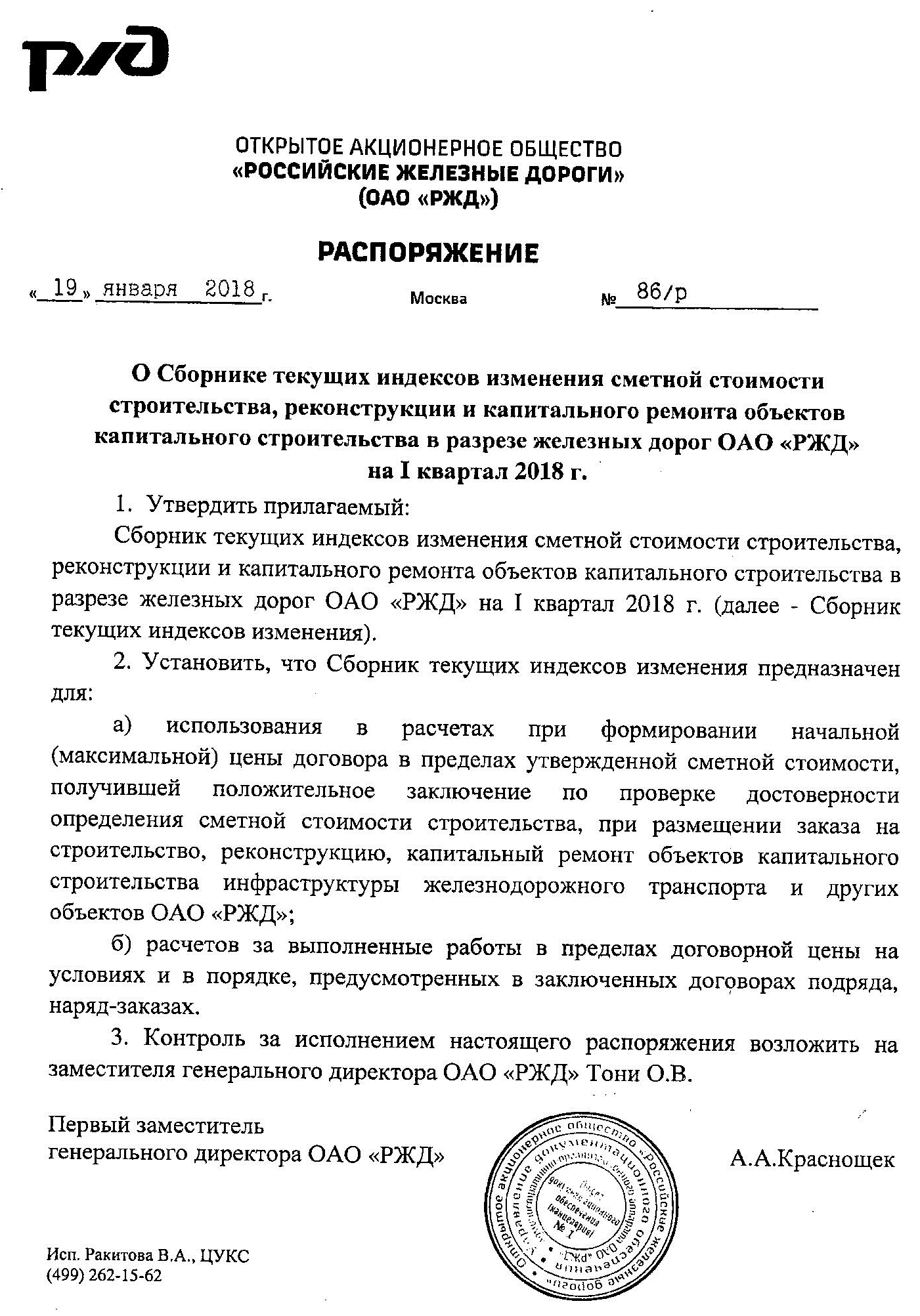 Приложение № 8
к документации о закупке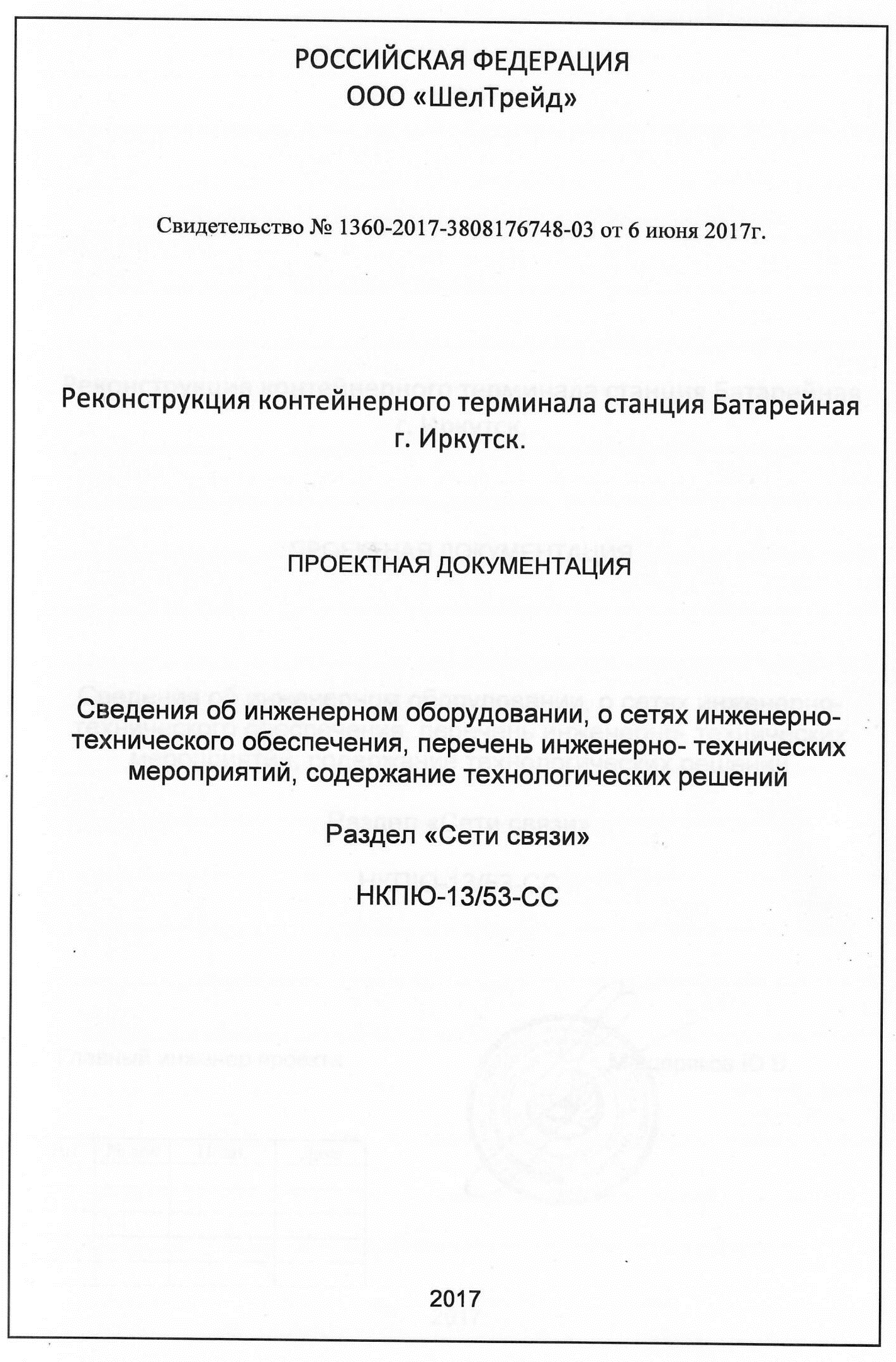 № п.п.Наименование работ, материаловЕдиница измеренияКоличество1234Раздел 1.Фундаменты под стойки рамыРаздел 1.Фундаменты под стойки рамыРаздел 1.Фундаменты под стойки рамы 1Копание ям вручную без креплений для стоек и столбов с откосами глубиной до 1,5 м, группа грунтов 2. 1 м3 грунта56,8 2Погрузо-разгрузочные работы при автомобильных перевозках: Погрузка грунта растительного слоя (земли, перегноя)1 т груза82,048 3Перевозка массовых навалочных грузов автомобилями-самосвалами, работающими вне карьеров на расстояние до 15 км (I класс груза)1 т груза82,048 4Устройство основания под фундаменты щебеночного. 1 м3 основания5,52 5Устройство бетонной подготовки. (Бетон тяжелый, класс В7,5 (М100) -1,3872 м31 м3 бетона, бутобетона и железобетона в деле1,36 6Устройство железобетонных фундаментов общего назначения объемом до 5 м3. (Горячекатаная арматурная сталь гладкая класса А-I, диаметром 10 мм - 0,01776 т, Горячекатаная арматурная сталь периодического профиля класса А-II, диаметром 12 мм - 0,30092 т, Бетон тяжелый, класс В20 (М250) - 7,0238 м31 м3 бетона и железобетона в деле6,92 7Установка анкерных болтов при бетонировании на поддерживающие конструкции. 1 т0,05472 8Огрунтовка бетонных и оштукатуренных поверхностей битумной грунтовкой, первый слой. 1 м2 окрашиваемой поверхности45,6 9Гидроизоляция боковая обмазочная битумная в 2 слоя по выровненной поверхности бутовой кладки, кирпичу, бетону. 1 м2 изолируемой поверхности45,6Раздел 2.Монтаж рамы металлическойРаздел 2.Монтаж рамы металлическойРаздел 2.Монтаж рамы металлической 10Решетчатые конструкции (стойки, опоры, фермы и пр.), сборка с помощью крана на автомобильном ходу(Прокат тонколистовой горячекатаный в листах с обрезными кромками шириной от 1200 до 1300 мм, толщиной 3,2-3,9 мм, сталь марки С255 - 0,788 т, Швеллеры № 30 из горячекатаного проката немерной длины нормальной точности прокатки из стали С255 - 1,06 т, Прокат угловой горячекатаный нормальной точности прокатки немерной длины из стали С255 - 1,86 т, Болты с гайками и шайбами для санитарно-технических работ диаметром 16 мм - 0,00035 т)1 т конструкций3,70811Монтаж 3-х пролетной рамы. 1 т конструкций3,70812Засыпка вручную траншей, пазух котлованов и ям, группа грунтов 2. 1 м3 грунта44,36Раздел 3.Окраска металлических поверхностейРаздел 3.Окраска металлических поверхностейРаздел 3.Окраска металлических поверхностей13Очистка поверхности щетками. 1 м2 очищаемой поверхности148,3214Обеспыливание поверхности. 1 м2 обеспыливаемой поверхности148,3215Обезжиривание поверхностей. 1 м2 обезжириваемой поверхности148,3216Огрунтовка металлических поверхностей за один раз грунтовкой ГФ-017. (Грунтовка ГФ-017 Р темно-коричневая 0,0177984 т.)1 м2 окрашиваемой поверхности148,3217Окраска металлических огрунтованных поверхностей эмалью ПФ-115 в два слоя. 1 м2 окрашиваемой поверхности148,324.4.2.  Устройство рамы, ворот и огражденияРаздел 1. устройство фундаментов под стойки рамыРаздел 1. устройство фундаментов под стойки рамыРаздел 1. устройство фундаментов под стойки рамыРаздел 1. устройство фундаментов под стойки рамы1Копание ям вручную без креплений для стоек и столбов с откосами глубиной до 1,5 м, группа грунтов 2.1 м3 грунта56,82Погрузо-разгрузочные работы при автомобильных перевозках: Погрузка грунта растительного слоя (земли, перегноя)1 т груза75,843Перевозка массовых навалочных грузов автомобилями-самосвалами, работающими вне карьеров на расстояние до 15 км (I класс груза)1 т груза75,844Устройство подушек под фундаменты из ПГС. 1 м3 подушки8,11 5Устройство бетонной подготовки. (Бетон тяжелый, класс В7,5 (М100) - 1,632м3)1 м3 бетона, бутобетона и железобетона в деле1,6 6Устройство железобетонных фундаментов общего назначения объемом до 5 м3. (Горячекатаная арматурная сталь гладкая класса А-I, диаметром 10 мм - 0,01776 т; Горячекатаная арматурная сталь периодического профиля класса А-III, диаметром 12 мм0,34624т ; Бетон тяжелый, класс В20 (М250)-  7,917 м31 м3 бетона и железобетона в деле7,87Установка анкерных болтов при бетонировании на поддерживающие конструкции. 1 т0,027088Огрунтовка бетонных и оштукатуренных поверхностей битумной грунтовкой, первый слой. 1 м2 окрашиваемой поверхности25,929Гидроизоляция боковая обмазочная битумная в 2 слоя по выровненной поверхности бутовой кладки, кирпичу, бетону. 1 м2 изолируемой поверхности25,9210Засыпка вручную траншей, пазух котлованов и ям, группа грунтов 2. 1 м3 грунта46,811Уплотнение грунта пневматическими трамбовками, группа грунтов 1-2. 1 м3 уплотненного грунта46,8Раздел 2.Монтаж рамы металлическойРаздел 2.Монтаж рамы металлическойРаздел 2.Монтаж рамы металлическойРаздел 2.Монтаж рамы металлической12Решетчатые конструкции (стойки, опоры, фермы и пр.), сборка с помощью крана на автомобильном ходу (Прокат угловой горячекатаный нормальной точности прокатки немерной длины из стали С255 - 3,558 т; Сталь листовая горячекатаная марки Ст3 толщиной 14-18 мм - 0,204 т; Сталь листовая горячекатаная марки Ст3 толщиной 10-13 мм - 0,133 т; Сталь листовая горячекатаная марки Ст3 толщиной 20-25 мм - 0,402 т; Сталь листовая углеродистая обыкновенного качества марки ВСт3пс5 толщиной 8-20 мм - 0,53706 т,  Швеллеры № 30У из горячекатаного проката немерной длины нормальной точности прокатки из стали С255 - 1,06 т; Болты с гайками и шайбами для санитарно-технических работ диаметром 16 мм - 0,00035 т)1 т конструкций5,8940613Монтаж рамы РМ2. 1 т конструкций5,8940614Омоноличивание опор. (Бетон тяжелый, класс В20 (М250) - 2,346 м3)1 м3 бетона, бутобетона и железобетона в деле2,315Очистка поверхности щетками. 1 м2 очищаемой поверхности235,7616Обеспыливание поверхности. 1 м2 обеспыливаемой поверхности235,7617Обезжиривание поверхностей. 1 м2 обезжириваемой поверхности235,7618Огрунтовка металлических поверхностей за один раз грунтовкой ГФ-017.( Грунтовка ГФ-017 Р темно-коричневая - 0,0282912 т.)1 м2 окрашиваемой поверхности235,7619Окраска металлических огрунтованных поверхностей эмалью ПФ-115. 1 м2 окрашиваемой поверхности235,76Раздел 3.Устоновка стоек, облицовка забора, устройство воротРаздел 3.Устоновка стоек, облицовка забора, устройство воротРаздел 3.Устоновка стоек, облицовка забора, устройство воротРаздел 3.Устоновка стоек, облицовка забора, устройство ворот20Копание ям вручную без креплений для стоек и столбов с откосами глубиной до 1,5 м, группа грунтов 2. 1 м3 грунта41,021Погрузо-разгрузочные работы при автомобильных перевозках: Погрузка грунта растительного слоя (земли, перегноя)1 т груза65,622Перевозка массовых навалочных грузов автомобилями-самосвалами, работающими вне карьеров на расстояние до 15 км (I класс груза)1 т груза65,623Решетчатые конструкции (стойки, опоры, фермы и пр.), сборка с помощью крана на автомобильном ходу(Прокат угловой горячекатаный нормальной точности прокатки немерной длины из стали С255 - 2,734 т.; Сталь листовая горячекатаная марки Ст3 толщиной 14-18 мм - 0,44 т; Сталь листовая горячекатаная марки Ст3 толщиной 10-13 мм - 0,092 т.)1 т конструкций3,26624Монтаж стоек Ст1 и Ст2. 1 т конструкций3,26625Устройство бетонных фундаментов общего назначения объемом до 5 м3. (Бетон тяжелый, класс В20 (М250) - 10,914 м3)1 м3 бетона и железобетона в деле10,726Монтаж прогонов. (Швеллеры № 12 сталь марки ВС3пс5 - 0,474 т;Сталь угловая равнополочная, марка стали Ст3сп, размером 45х45 мм - 0,011 т; Щебень из природного камня для строительных работ марка 300, фракция 20-40 мм - 33,936 м3)1 т конструкций0,48527Засыпка вручную траншей, пазух котлованов и ям, группа грунтов 2. 1 м3 грунта30,328Уплотнение грунта пневматическими трамбовками, группа грунтов 1-2. 1 м3 уплотненного грунта30,329Очистка поверхности стоек и прогонов щетками. 1 м2 очищаемой поверхности15030Обеспыливание поверхности1 м2 очищаемой поверхности15031Обезжиривание стоек и прогонов поверхностей. 1 м2 обезжириваемой поверхности15032Огрунтовка металлических поверхностей стоек и прогонов за один раз грунтовкой ГФ-017. (Грунтовка ГФ-017 Р темно-коричневая - 0,018 т)1 м2 окрашиваемой поверхности15033Окраска металлических огрунтованных поверхностей стоек и прогонов эмалью ПФ-115. 1 м2 окрашиваемой поверхности15034Облицовка забора стальным профилированным листом. (Профилированный настил оцинкованный С21-1000-0,7 - 1,2876 т)1 м217435Монтаж ворот. Ворота раздвижные металлические глухие (серия 3.017-3) -  1,9186 т.1 т конструкций1,9186Раздел 4.Демонтаж существующего огражденияРаздел 4.Демонтаж существующего огражденияРаздел 4.Демонтаж существующего огражденияРаздел 4.Демонтаж существующего ограждения36Демонтаж ворот. 1 т конструкций2,27337Демонтаж стоек. 1 т конструкций2,89638Демонтаж прогонов. 1 т конструкций0,70939Облицовка збора стальным профилированным листом. 1 м2110,640Копание ям вручную без креплений для стоек и столбов с откосами глубиной до 1,5 м, группа грунтов 2. 1 м3 грунта5041Засыпка вручную траншей, пазух котлованов и ям, группа грунтов 2. 1 м3 грунта5042Уплотнение грунта пневматическими трамбовками, группа грунтов 1-2. 1 м3 уплотненного грунта5043Разборка бетонных фундаментов. 1 м331,744Погрузо-разгрузочные работы при автомобильных перевозках: Погрузка мусора строительного1 т груза63,445Перевозка массовых навалочных грузов автомобилями-самосвалами, работающими вне карьеров на расстояние до 30 км (I класс груза)1 т груза63,44.4.3. Контрольно-пропускной пункт4.4.3. Контрольно-пропускной пунктРаздел 1.Устройство фундаментов под КППРаздел 1.Устройство фундаментов под КППРаздел 1.Устройство фундаментов под КППРаздел 1.Устройство фундаментов под КПП 1Установка Вагон-дома шт.1 2Разработка грунта вручную в траншеях глубиной до 2 м без креплений с откосами, группа грунтов 2. 1 м3 грунта34,2 3Погрузо-разгрузочные работы при автомобильных перевозках: Погрузка грунта растительного слоя (земли, перегноя)1 т груза54,72 4Перевозка массовых навалочных грузов автомобилями-самосвалами, работающими вне карьеров на расстояние до 15 км (I класс груза)1 т груза54,72 5Засыпка вручную траншей, пазух котлованов и ям, группа грунтов 2.  (Щебень из природного камня для строительных работ марка 400, фракция 5(3)-10 мм - 38,6096 м3)1 м3 грунта32,72 6Уплотнение грунта пневматическими трамбовками, группа грунтов 1-2. 1 м3 уплотненного грунта32,72 7Устройство основания под фундаменты песчаного. 1 м3 основания0,82 8Укладка блоков и плит ленточных фундаментов при глубине котлована до 4 м, масса конструкций до 3,5 т. 1 шт. сборных конструкций2 9Укладка блоков и плит ленточных фундаментов при глубине котлована до 4 м, масса конструкций до 1,5 т. (Блоки бетонные стен подвалов сплошные (ГОСТ13579-78) ФБС12-6-6-Т и ФБС24-6-6-Т из бетона В15 - 2,16 м3)1 шт. сборных конструкций410Огрунтовка бетонных и оштукатуренных поверхностей битумной грунтовкой, первый слой. 1 м2 окрашиваемой поверхности9,611Гидроизоляция боковая обмазочная битумная в 2 слоя по выровненной поверхности бутовой кладки, кирпичу, бетону. 1 м2 изолируемой поверхности9,612Устройство бетонной подготовки.(Бетон тяжелый, крупность заполнителя 20 мм, класс В3,5 (М50) - 0,2652 м3; Бетон тяжелый, класс В7,5 (М100) - 0,2652 м3)1 м3 бетона, бутобетона и железобетона в деле0,2613Устройство бетонных фундаментов общего назначения объемом до 5 м3. (Бетон тяжелый, класс В15 (М200) - 0,7956 м3)1 м3 бетона и железобетона в деле0,7814Установка закладных деталей весом до 20 кг. 1 т0,0172Раздел 2.Монтаж рамы металлическойРаздел 2.Монтаж рамы металлическойРаздел 2.Монтаж рамы металлическойРаздел 2.Монтаж рамы металлической15Монтаж рамы род модульное здание КПП. (Прокат тонколистовой горячекатаный в листах с обрезными кромками шириной от 1200 до 1300 мм, толщиной 3,2-3,9 мм, сталь марки С255 0,21112 т.; Швеллеры № 20 сталь марки Ст3пс - 0,52256 т., Болт Hilti HSA-TZ M12x100х5/25 - 24 шт.)1 т конструкций0,71528Раздел 3.Изготовление и монтаж крыльцаРаздел 3.Изготовление и монтаж крыльцаРаздел 3.Изготовление и монтаж крыльца16Монтаж опорных стоек Ст-1 и балок Б-1, Б-2. (Прокат угловой горячекатаный нормальной точности прокатки немерной длины из стали С255 - 0,03248 т.Швеллеры № 12 сталь марки Ст3пс - 0,08644 тПрокат тонколистовой горячекатаный в листах с обрезными кромками шириной от 1200 до 1300 мм, толщиной 3,2-3,9 мм, сталь марки С255 - 0,03221 т)1 т конструкций0,1511117Монтаж металлических лестниц и площадок. (Сталь листовая углеродистая обыкновенного качества марки ВСт3пс5 толщиной 8-20 мм - 0,04389 т.;  Прочие индивидуальные сварные конструкции, масса сборочной единицы до 0,1 т решетчатые 0,0712 т)1 т конструкций0,1150918Установка стальных сварных перил.(Болт Hilti HSA-TZ M12x100х5/25 - 2 шт.)1 т перил0,0972Раздел 4.Окраска металлических поверхностейРаздел 4.Окраска металлических поверхностейРаздел 4.Окраска металлических поверхностей19Очистка поверхности щетками. 1 м2 очищаемой поверхности43,1520Обеспыливание поверхности. 1 м2 обеспыливаемой поверхности43,1521Обезжиривание поверхностей. 1 м2 обезжириваемой поверхности43,1522Огрунтовка металлических поверхностей за один раз грунтовкой ГФ-017. (Грунтовка ГФ-017 Р темно-коричневая  - 0,005178 т.)1 м2 окрашиваемой поверхности43,1523Окраска металлических огрунтованных поверхностей эмалью ПФ-115 в два слоя. 1 м2 окрашиваемой поверхности43,154.4.4. Беспроводная локальная вычислительная сеть (БЛВС)4.4.4. Беспроводная локальная вычислительная сеть (БЛВС)Раздел 1. Строительные работыРаздел 1. Строительные работыРаздел 1. Строительные работыРаздел 1. Строительные работы 1Разработка грунта вручную в траншеях глубиной до 2 м без креплений с откосами, группа грунтов 2. Расстояние до 1 м от кабелей, проложенных в трубопроводах или коробах, а также от водопроводных и канализационных труб, 1 м3 грунта108 2Засыпка вручную траншей, пазух котлованов и ям, группа грунтов 11 м3 грунта108 3Разработка грунта в отвал экскаваторами "драглайн" или "обратная лопата" с ковшом вместимостью 0,4 (0,3-0,45) м3, группа грунтов 2, находящегося на расстоянии до 2 м от поверхности коммуникаций или мешающих предметов, а также объема грунта, находящегося от мешающего наземного предмета (деревьев, столбов и т.д.) в пределах вылета стрелы экскаватора1 м3 грунта18 4Работа на отвале, группа грунтов 1 м1 м3 грунта18 5Устройство колодцев железобетонных сборных типовых, собранных на трассе, устанавливаемых на пешеходной части ККС-2. (Колодец ККС-2-10 (80)Г из бетона класса В22,5 объем бетона - 0,60 м3, расход стали - 27,6 кг - 5 компл.)1 колодец56Установка опор одиночных нераздельных без опорных плит: без лежней "с поля" на перегоне или станции(Стойка опоры СВ 110-3,5 /бетон В30 (М400), объем 0,45 м3, расход ар-ры 60,8 кг/ (серия 3.407.1-143; 3.407.1-136) - 2 шт.)1 опора27Демонтаж опор(освещения) одиночных нераздельных без опорных плит: без лежней "с поля" на перегоне или станции1 опора18Разработка грунта вручную в траншеях шириной более 2 м и котлованах площадью сечения до 5 м2 с креплениями, глубина траншей и котлованов до 2 м, группа грунтов 2. Расстояние до 1 м от незащищенных кабелей1 м3 грунта25,929Засыпка вручную траншей, пазух котлованов и ям, группа грунтов 11 м3 грунта25,9210Устройство переходов подземных методом горизонтального прокола первой трубой до 10 м(в две трубы).1 переход311Устройство переходов подземных методом горизонтального прокола последующими трубами до 10 м(в две трубы). (Трубы гладкие жесткие из ПВХ "DKC" диаметром 63 мм - 360 м.)1 переход12Раздел 2.Монтажные работыРаздел 2.Монтажные работыРаздел 2.Монтажные работыПрокладка волоконно-оптического кабеляПрокладка волоконно-оптического кабеляПрокладка волоконно-оптического кабеля12Лоток металлический штампованный ширина лотка до 200 мм1 т2,917513Кабели связи, прокладываемые на железнодорожных мостах длиной более 50 м: в желобах(лотках)1 м кабеля189514Затягивание кабеля в подземной канализации(ПЭ), масса 1 м кабеля до 1 кг1 км0,6615Прокладка волоконно-оптических кабелей в траншее в трубе1 км кабеля0,2716Прокладка волоконно-оптических кабелей в канализации в трубопроводе по свободному каналу1 м кабеля145017Прокладка кабеля, масса 1 м до 1 кг, по стене бетонной1 м кабеля8018Монтаж соединительных муфт для самонесущих волоконно-оптических кабелей на опоре, емкость оптических волокон 321 муфта219Кросс оптический (коробка), количество оптических портов до 32 с количеством волокон магистрального кабеля ОКМС (ОКМТ, ОКЗ-С), шт.: 81 шт.17 20Монтаж оптического кросса с учетом измерений на волоконно-оптическом кабеле с числом волокон 32(Оптический кросс NIKOMAX 19")1 оптический кросс1Установка ОборудованияУстановка ОборудованияУстановка Оборудования21Прокладка кабеля в ПЭ трубе, масса 1 м до 1 кг, по стене бетонной опоре (Витая пара)1 м кабеля55022Затягивание кабеля в подземной канализации(ПЭ), масса 1 м кабеля до 1 кг1 км0,5523Кабели связи, прокладываемые на железнодорожных мостах длиной более 50 м: в желобах(лотках витая пара)1 м кабеля55024Прокладка кабеля в ПЭ, масса 1 м до 1 кг, по стене бетонной опоре (ВБбШв)1 м кабеля30025Кабель по установленным стальным конструкциям и панелям, сечение до 35 мм2(витая пара в лотках)1 м12026Затягивание кабеля в подземной канализации(ПЭ), масса 1 м кабеля до 1 кг(ВВГнг)1 км0,327Прокладка кабеля в ПЭ, масса 1 м до 1 кг, по стене бетонной опоре (ВВГнг)1 м кабеля30028Монтаж оборудования без механизмов на открытой площадке, масса оборудования 0,5 т(шкаф уличный)1 шт.1629Отдельно устанавливаемый преобразователь или блок питания1 шт.130Съемные и выдвижные блоки (модули, ячейки, ТЭЗ), масса до 5 кг(аккумулятор)1 шт.431Серверный шкаф. Стойка дополнительного оборудования1 компл.132Приборы, устанавливаемые на металлоконструкциях, щитах и пультах, масса до 10 кг(вентиляторн блок, панель с термор)1 шт.233Приборы, устанавливаемые на металлоконструкциях, щитах и пультах, масса до 5 кг( блок электрических розеток-2шт,органайзер кабельный-1шт,блок розеток-2шт)1 шт.534Кассета с кросс-платой и управляющим модулем станции (устройством коммутации) ОТС(Коммутационная панель NIKOMAX 19", 1U, 24 порта,)1 компл.1835Сдача объекта, контрольные и приемо-сдаточные испытания1 объект1Раздел 3. Материалы, неучтенные ценникомРаздел 3. Материалы, неучтенные ценникомРаздел 3. Материалы, неучтенные ценникомПрокладка волоконно-оптического кабеляПрокладка волоконно-оптического кабеляПрокладка волоконно-оптического кабеля36Кабель связи оптический ОККМС-0,22-8 7кН1 м79537Кабель связи оптический ОККМС-0,22-32 7кН1 м290038Муфта МТОК-Л6/108-1КТ3645-К, устройство для подвеса муфт и запаса,комплекти кассеты КТ-3645компл.2Установка оборудованияУстановка оборудованияУстановка оборудования39Патч-корд оптический 10мшт.140Трубы гибкие гофрированные двустенные "DKC" диаметром 50 ммм30041Труба гофрированная DN12мм ПВ-0 Dвн
12.2 мм Dнарм55042Лоток перфорированный 150х80 мм, длиной 3000 мм с (1167:3)шт.38943Крышка с заземлением на лоток основанием 150 мм, длиной 3000 ммшт.38944Угол CD 90 вертикальный внеш. 90° 150x80шт.645Крышка CD 90 на угол вертикальный внеш. 90° осн.150шт.646Угол CPO 90 горизонтальный 90° 150х80шт.147Крышка CPO 90 на угол горизонтальный 90° осн.150шт.148Ответвитель TD Т-образный вертикальный осн.150 H80шт.1149Кабель питания TLK, евровилка с заземлением, 10А, 1,8м(4шт)1 м7,250Гильзы КДЗС термоусаживаемые (1уп
10шт)1 шт.70051Сплайс-кассета NIKOMAX c крышкой , до 32 КДЗС, с органайзером, АБС-пластик, чернаяшт.252Шнур NIKOMAX волоконно-оптический, монтажный, одномодовый 9/125мкм, стандарта OS2, FC/UPC, LSZH нг(В)-HFLTx, 0.9мм, желтыйшт.12853Адаптер СА9/125мкм, FC/UPC-FC/UPC, одинарный, латунный, тип D, металлик,шт.12854Шнур NIKOMAX волоконно-оптический, переходной, одномодовый 9/125мкм, стандарта OS2, FC/UPC-LC/UPC, одинарный, LSZH нг^-HFLTx, 2мм, желтый, 2мшт.2055Адаптерная панель NIKOMAX, до 8 одинарных адаптеров FC, стальная, сераяшт.1256Адаптерная панель-заглушка, стальная, сераяшт.457Коммутационный шнур NIKOMAX F/UTP 4 пары, Кат.5е (Класс D), 100МГц, 2kRJ45/8P8C, T568B, заливной, с защитой защелки, многожильный, BC (чистая медь), 26AWG (7х0,165мм), PVC нг(А), серый, 0,5мшт.6858Шнур NIKOMAX волоконно-оптический, переходной, одномодовый 9/125мкм, стандарта OS2, FC/UPC-LC/UPC, одинарный, LSZH нг^-HFLTx, 2мм, желтый, 1мшт.1759Соединитель восьмиканальный модульный (вилка) RJ-45Коннектор NIKOMAX RJ45/8P8C под витую пару, Кат5e (Класс D), 100МГц, покрытие 50мкд, универсальные ножи, экранированный, уп-ка 100шт.шт.20060Кабель NIKOLAN F/UTP 4 пары, Кат.5e (Класс D), тест по ISO/IEC, 100МГц, одножильный, BC (чистая медь), 24AWG (0,50мм), внешний, PE до -60С, черный, 305м - гарантия1 м91561Держатель кабеля TRC осн.1501 шт.116762Консоль BBH-70 (усиленная тяжелая LH)шт.40063Кабель силовой с медными жилами без оболочки, с изоляцией из поливинилхлоридного пластиката, с броней из стальных лент с наружным покровом из битумного состава, ленты полиэтилентерефталатной, защитного поливинилхлоридного шланга, на номинальное напряжение 0,66 кВ, марки ВБбШв, с числом жил и номинальным сечением жилы, мм2: 3х4(ож)1 м42064Кабель силовой с медными жилами без брони и наружного покрова, с изоляцией из поливинилхлоридного пластиката и оболочкой из поливинилхлоридного пластиката, не распространяющего горение, на номинальное напряжение 0,66 кВ, марки ВВГнг-LS, с числом жил и номинальным сечением жилы, мм2: 3х41 м30065Труба гофрированная DN23мм ПВ-0 Dвн 22.6мм Dнар 28.5мм с протяжкой темно-серая полиамидм300Раздел 4.ОборудованиеРаздел 4.ОборудованиеРаздел 4.Оборудование66 Серверный шкаф (каркас) 19", 47U, без дверей и стенок, Ш800хВ2323хГ1000мм, в разобранном виде, черный TFE-478010-XXXX-BK(Ц
38347,1:3,91:1,18)шт.167Комплект боковых перфорированных стенок для шкафа серии TFE 47U глубиной 1000мм, черные TFE-2-4710-PP-BK(Ц
18185,2:3,91:1,18)шт.168Комплект дверей передняя и задняя перфорированные для шкафа серии TFE 47U шириной 800мм TFE-4-4780-PP-BKTFE-4-4780-PP-BK(Ц
38975,2:3,91:1,18)шт.169Опоры регулируемые TLK для напольных шкафов, стоек TRD, без поворотной основы, уп-ка 4шт.TLK-LT4-NT(Ц
281,6:3,91:1,18)шт.170Панель TLK с терморегулятором и датчиком, 19", 1U, Г90мм, без шнура питания, черная TLK-TERM-BK(Ц
5902,6:3,91:1,18)шт.171Вентиляторный блок TLK для напольных шкафов серий TFR, TFL, TFE, 6 вентиляторов, без шнура питания, черный TLK-FAN6-BK(Ц
13171,4:3,91:1,18)шт.172Блок электрических розеток TLK, вертикальный, 12 гнезд "евророзетка", макс. нагрузка 10 А, без шнура питания, вход С14 + предохранитель 10 А, металлический корпус, защитный двухполюсной автомат на 10А, макс. мощность 2500 Втшт.273Органайзер кабельный вертикальный, 47U, для шкафов шириной 800мм серий TFR, TFL и TFE, Ш93хВ2092хГ58мм, металлический, с крышкой, с крепежом, цвет черный TLK-OV650C-47U-BK(Ц
4560,6:3,91:1,18)шт.174Блок электрических розеток TLK, 19", 8 гнезд, 15 А, с фильтром и предохранителем, без шнура питания, металлический корпус TLK-RS08MF1-BK(1409,1:3,91:1,18)шт.275Кабельный органайзер NIKOMAX 19", 1U, глубина колец 60мм, металлический, черный, уп-ка 2шт.NMC-OK600-2компл.276Щеточный ввод для напольных шкафов серий TFE, TFL, TFR, TFI и настенного шкафа серии TWI TLK-BRSHшт.177Заглушка проема вентиляторного блока TLK, перфорированная, 490х 380х1мм, черная (Ц
677,6:3,91:1,18)шт.178Оптический кросс NIKOMAX 19", 3U, до 96 SC/FC портов или 192 LC портов, стальной, серый, неукомплектованный NMF-PC1S2C2-FCU-LCUшт.179Коммутационная панель NIKOMAX 19", 1U, 24 порта, Кат^ (Класс D), 100МГц, RJ45/8P8C, 110/KRONE, T568A/B, полный экран, с органайзером, металлик - гарантия: 5 лет расширенная / 25 лет системнаяшт.1880Оптический кросс NIKOMAX 19", 1U, укомплектованный на 8 портов FC/UPC, SM 9/125 OS2, стальной, серый, в комплекте: адаптеры, монтажные шнуры 1м, сплайс-кассета с крышкой и КДЗСшт.1781Шкаф уличный ШКВ-78/СК. Кондиционер 600Вт, контроллер и датчики: температуры, открывания, наличия воды, пожарный дымовой, охранный вибрационный; светильник; счетчик. (Ц
274000:1,18:3,91)шт.1682Источник бесперебойного питания on-line серии Element, 2000 VA, 48VDCшт.183Фронт-терминальный герметичный необслуживаемый аккумулятор Tesla Power 50Ачшт.484Модуль удаленного мониторинга для ИБП SNR серии Element SNR-UPS-SNMP-MINI Ц
4415,796:3,91:1,18компл.14.4.5 Система ТСОН (Телевизионная система оптического наблюдения)4.4.5 Система ТСОН (Телевизионная система оптического наблюдения)4.4.5 Система ТСОН (Телевизионная система оптического наблюдения)1234Раздел 1.Монтажные работыРаздел 1.Монтажные работыРаздел 1.Монтажные работы 1Монтаж камер видеонаблюдения фиксированных1 шт.22 2Монтаж сервера управления и наблюдения1 шт.1 3Сдача объекта, контрольные и приемо-сдаточные испытания1 объект1 4Монтаж автоматизированного рабочего места1 компл.1 5Прокладка ПЭ с кабелемя, масса 1 м до 1 кг, по стене бетонной1 м кабеля1650 6Кабели связи в ПЭ, в желобах (лотках витая пара)1 м кабеля1041 7Затягивание кабеля в подземной канализации (ПЭ), масса 1 м кабеля до 1 кг1 км2,691Раздел 2. МатериалыРаздел 2. МатериалыРаздел 2. Материалы 8Соединитель восьмиканальный модульный (вилка) RJ-45Коннектор NIKOMAX RJ45/8P8C под витую пару, Кат5e (Класс D), 100МГц, покрытие 50мкд, универсальные ножи, экранированный, уп-ка 100шт.шт.100 9Кабель NIKOLAN F/UTP 4 пары, Кат.5e (Класс D), тест по ISO/IEC, 100МГц, одножильный, BC (чистая медь), 24AWG (0,50мм), внешний, PE до -60С, черный, 305м - гарантия1 м2745 10Труба гофрированная DN12мм ПВ-0 Dвн
12.2 мм Dнарм2700Раздел 3.ОборудованиеРаздел 3.ОборудованиеРаздел 3.Оборудование 112Мп уличная цилиндрическая Smart IP-камера с ИК-подсветкой до 50м Моторизированный вариообъектив 2.8 - 12мм с автофокусомDS-2CD4A26FWD-IZHS (2.8-12мм)шт.20 122Мп уличная скоростная поворотная IP-камераDS-2DF5284-AELшт.2 13Сервер ТСОН. Huawei RH2288H V3 в в полном составешт.1 14Электронный ключ защиты (guardant)шт.1 15ПО обработки IP-камер Axxon Nextшт.22Максимальное количество Серверов в доменеНеограниченноМаксимальное количество видеоканалов в доменеНеограниченноПросмотр встроенных хранилищ видеокамерДаМакрокомандыДаДетекторы анализа ситуации (кроме детектора пересечения линии)ДаДетектор пересечения линииДаПолучение событий от внешних устройств (POS-терминалы, ACFA-системы)ОпциональноСжатый просмотр архива (TimeCompressor)ДаСross-System КлиентДаMomentQuestДаПоиск по лицамДаПоиск по номерам транспортных средствДаДетекторы огня и дымаДаФункция Tag&Track ProДаПоиск по номерам транспортных средств и лицам в архиве нескольких видеокамерДаРепликация архивовДаFailoverДаУправление видеостенамиДаПоддержка LDAP пользователейДаПоддержка протоколов ONVIF (profiles G,S), RTSP, GB/T28181ДаПоддержка формата H.265ДаРекомпрессия видеопотока в формат MotionWaveletДаПолучение метаданных от IP-устройствДаРезервное копирование и восстановление конфигурацииДаГрупповое конфигурирование видеокамерДаМультикаст-трансляцииДаГорячие клавишиДаЛокальные и сетевые архивыДаПоиск по событиямДаПоиск по времениДаКомментарии оператораДаБазовая аудио- и видеоаналитикаДаИнтерактивная 3D-картаДаТехнология GreenStreamДаФункция Tag&Track LiteДаРежим OnScreen PTZДаРабота с fisheye-видеокамерами и объективами ImmerVisionДаЭкспорт кадров и видеороликов в несколько форматовДаИнформационные панелиДаWeb-клиентДаiOS приложение (включая AppleTV)ДаAndroid приложениеДаWindows mobile приложениеДаФорм-факторФорм-факторУстанавливаемый в стойку 19”Высота сервера в стойкеВысота сервера в стойкеНе более 2 UПоддерживаемые процессорыПоддерживаемые процессорыНе менее 2 шт. Intel Xeon E5-2600v3\v4  с поддержкой 4,6,8,10,12,14,16,18,20,22 ядерУстановленные процессоры Установленные процессоры Не менее 2 шт. c характеристиками не хуже:базовая тактовая частота 2.2ГГц, 10 ядер, 25Мб кэш памяти третьего уровняподдержка двух потоков обработки для каждого физического ядраКоличество слотов для установки модулей оперативной памятиКоличество слотов для установки модулей оперативной памятиНе менее 24Максимальный обьем поддерживаемой оперативной памяти Максимальный обьем поддерживаемой оперативной памяти Не менее 1536 ГбУстановленный обьем оперативной памятиУстановленный обьем оперативной памятиНе менее 16 ГбУстановленные модули оперативной памяти Установленные модули оперативной памяти Не менее 2 шт. Установленные модули оперативной памяти – обьем каждого модуляУстановленные модули оперативной памяти – обьем каждого модуляНе менее 8 ГбУстановленные модули оперативной памяти – тип каждого модуляУстановленные модули оперативной памяти – тип каждого модуляНе хуже,чем DDR4 RDIMM, 2400МГцМаксимальное количество поддерживаемых дисковМаксимальное количество поддерживаемых дисковНе менее 12шт.Количество дисковКоличество дисковНе менее 11 шт. (8 c интерфейсом SATA, 3 с интерфейсом SAS)Объем диска, ГБОбъем диска, ГБНе менее 8000 Гб SATA, Не менее 900 Гб SASТип интерфейса  дискаТип интерфейса  дискаSAS, SATAСкорость вращения дискаСкорость вращения дискаНе менее 10 000 об\мин. –SAS, Не менее 7200 об\мин. –SATAСкорость интерфейса SATA IIIСкорость интерфейса SATA IIIНе менее 12 Гбит\сек.Поддержка RAIDПоддержка RAIDНе хуже 0,1,5,6,10,50,60Количество установленных интерфейсов Ethernet 1000BASE-TКоличество установленных интерфейсов Ethernet 1000BASE-TНе менее 2 шт.УпралениеУпралениеНаличие встроенного выделенного Ethernet порта управлений 1000BASE-TПоддержка технологии NC-SIИнтерфейс управленияИнтерфейс управленияВеб-консоль с поддержкой функционала:Доступ на основе ролейIP KVM с поддержкой перенаправления экрана, клавиатуры, мышиОдновременное подключение не менее двух пользователей к консоли сервера с перенаправлением экрана, клавиатуры и мышы для каждого пользователя и возможностью для одного пользователя наблюдать за действиями другогоПеренаправление CDROM с возможностью шифрования передаваемых данныхПоддержка управления питанием на уровне процессоров сервера с возможностью задания частоты и напряжения питания (P-states)Поддержка мониторинга в реальном времени температуры процессоров, потребляемой мощности и скорости вращения вентиляторовПоддержка функционала screenshot при включении и выключении сервера, обеспечивающего сохранение информации о  процессе включения\выключения сервераПоддержка функционала автоматической записи видео с экрана сервера при его выключени или перезагрузке Поддержка синхронизации с Microsoft AD с использованием протокола LDAPКонтроль доступа на основе ролейПоддержка оповещений с использованием протокола SNMP и электронной почтыКоличество внешних USB портовКоличество внешних USB портовНе менее 2 шт. стандарта USB 2.0 и не менее 2 шт. стандарта USB 3.0Количество внутренних USB портов Количество внутренних USB портов Не менее 1 шт. стандарта USB 3.0Количестово слотов для установки SD карт Количестово слотов для установки SD карт Не менее 2Максимально поддерживаемое число слотов PCIeМаксимально поддерживаемое число слотов PCIeНе менее девяти слотов PCIe 3.0 Поддержка операционных системПоддержка операционных системОбязательная поддержка следующих ОС и гипервизоров:Microsoft Windows ServerRed Hat Enterprise Linux Citrix XenServerSUSE Linux Enterprise ServerVMware ESXi Oracle Enterprise LinuxOracle Server VMРабочая температораРабочая температораОт +5° до +45° СМощность блока питания переменного тока (AC)Мощность блока питания переменного тока (AC)Не менее 460 ВтКоличество блоков питанияКоличество блоков питанияНе менее 2 шт.Количество поставляемых серверовКоличество поставляемых серверовНе менее 1 шт.Требования к технической поддержке для сервераТребования к технической поддержке для сервераТребования к технической поддержке для сервераПредоставление доступных модификаций системного ПО (firmware);ДаДа№Наименование показателяТехнические характеристики (конкретные показатели) товараКол-во1.Кабель витая пара уличный экранированный с полиэфирной алюминиевой фольгой, с разрывной нитью2745м1.Категория5е2745м1.Полоса пропускания не менее 100 МГц2745м1.Количество парне менее 42745м1.Материал проводниковМедь 2745м1.Тип проводников Одножильный 2745м1.Диаметр проводниковне менее 0,50 мм2745м1.Материал изоляции проводников Полиэтилен высокой прочности2745м1.Толщина изоляции проводников не менее 0,22 мм.2745м1.Диаметр изоляции проводниковне менее 0,952745м1.Материал внешней оболочкиПолиэтилен 2745м1.Толщина оболочкине менее 0,45 мм2745м1.Внешний диаметр оболочки не менее 5,9 мм.2745м1.Защитная пленкаПолиэстер 2745м1.Погонная масса не более 45 кг./км2745м2.Коннектор экранированный под витую пару 100шт2.Тип коннектораRJ45/8P8C100шт2.Категория5е100шт2.Полоса пропускания100 МГц100шт2.Золотое покрытие контактов толщинойне менее 50 микродюймов100шт2.Тип ножейУниверсальные100шт2.Диаметр проводниковне менее 0,40 мм100шт2.Материал корпусаПрозрачный поликарбонат, соответствует UL 94-V2100шт3.Труба гибкая гофрированная с протяжкой, серая, не поддерживающая горение2700м3.Наруж. диаметр, ммне менее 15.82700м3.Внутр. диаметр, ммне более 13 мм2700м3.Степень защиты (IP)не менее IP552700м№Наименование показателяТехнические характеристики (конкретные показатели) товараКол-во1.Сплайс-кассета с органайзером2шт.1.Количество КДЗСНе менее 32 шт.2шт.1.Расстояние между посадочными отверстиямиНе более 80 мм.2шт.1.Радиус изгиба оптического волокна на кассете Не менее 35 мм.2шт.1.МатериалАБС-пластик2шт.1.ДлинаНе более 195 мм.2шт.1.ШиринаНе более 126 мм.2шт.1.ВысотаНе более 12 мм. 2шт.1.ЦветЧерный2шт.2.Крышка для сплайс кассеты2шт.2.Должна быть совместима с Сплайс-кассета с органайзером2шт.2.Расстояние между посадочными отверстиямиНе более 80 мм.2шт.2.МатериалПластик2шт.2.ДлинаНе более 193 мм.2шт.2.ШиринаНе более 126 мм.2шт.2.ВысотаНе более 3 мм.2шт.2.Цвет Черный2шт.3.Термоусаживаемая гильза (КДЗС) 700шт.3.Должна быть совместима с Сплайс-кассета с органайзером700шт.3.ДлинаНе более 60 мм.700шт.3.Материал Термоусаживаемый пластик со стальным стержнем700шт.4.Шнур волоконно-оптический тип 1128шт.4.Тип оптического волокнаОдномодовое волокно 9/125 128шт.4.Класс волокнаOS2/G.652.D128шт.4.Тип коммутационного шнураМонтажный128шт.4.Коннекторы/полировкаFC/UPC128шт.4.Материал внешней оболочкиLSZH-компаунд128шт.4.Диаметр внешней оболочкиНе менее 0,9 мм.128шт.4.Диапазон температурХранение от -20 до +65 °C. Эксплуатация от -5 до +65 °C128шт.5.Адаптер волоконно-оптический  соединительный128шт.5.Тип оптического волокнаОдномодовое (SM 9/125)128шт.5.Исполнение Одинарный 128шт.5.Тип разъема FC/UPC-FC/UPC128шт.5.Материал корпусаНикелир. латунь128шт.5.Материал втулкиКерамика128шт.5.Диапазон температурХранение от -20 до +65 °C. Эксплуатация от -5 до +65 °C128шт.8.Шнур волоконно-оптический тип 220шт.8.Тип оптического волокнаОдномодовое волокно 9/125 (Single mode)20шт.8.Класс волокнаOS2/G.652.D20шт.8.Исполнение Одинарный20шт.8.Тип коммутационного шнураПереходной20шт.8.Коннекторы FC/UPC-LC/UPC20шт.8.Материал внешней оболочкиLSZH-компаунд20шт.8.Диаметр внешней оболочки Не более 2 мм.20шт.8.Длинане менее 2м20шт.8.Диапазон температурХранение от -20 до +65 °C. Эксплуатация от -5 до +65 °C20шт.9.Оптический кросс тип 1 1шт.9.Высота3 U1шт.9.Монтаж Шкаф или стойка 19’’1шт.9.Количество мест под адаптерные панелиНе менее 121шт.9.Количество портов SC/FC/STНе менее 961шт.9.Количество портов LCНе менее1шт.9.Расстояние между шпильками сплайс-кассетНе более 80 мм.1шт.9.Материал Сталь 1шт.9.Цвет Серый1шт.9.Длина Не более 485 мм.1шт.9.Ширина Не более 215 мм.1шт.9.Высота Не более 130 мм.1шт.10.Адаптерная панель12шт.10.Тип адаптеровОдинарные FC/ST12шт.10.Количество адаптеровНе менее 8 шт.12шт.10.Материал Сталь12шт.10.Цвет Серый12шт.10.ДлинаНе более 125 мм.12шт.10.Ширина Не более 32 мм.12шт.10.Высота Не более 1,5 мм.12шт.11.Коммутационная панель экранированная с органайзером 18шт.11.Категория 5е18шт.11.Полоса пропускания100 МГц18шт.11.Количество портов2418шт.11.Высота Не менее 1U18шт.11.Тип разъемовRJ45/8P8C18шт.11.Материал контактов в разъемеФосфористая бронза18шт.11.Материал покрытия контактовЗолото (50 мкд) поверх никеля (100 мкд)18шт.11.Количество подключений шнуровНе менее 75018шт.11.Тип IDC контактов (заделка)110 KRONE18шт.11.Схема разводкиT568A/B18шт.11.Диаметр проводниковне менее 0,50 мм18шт.11.Материал IDC контактовФосфористая бронза18шт.11.Материал покрытия IDC контактовОлово (100 мкд)18шт.11.Материал пластикаВысокопрочный, негорючий, соответствует UL94V-018шт.11.МаркировкаВсе порты пронумерованы, имеются дополнительные маркировочные площадки18шт.11.МонтажШкаф или стойка 19”18шт.11.Глубина в стойкеНе более 100 мм.18шт.11.Материал несущей конструкцииНикелированная сталь: корпус – 1,5 мм; крышка – 1 мм18шт.11.ЦветМеталлик (никель)18шт.11.Сопротивление изоляцииНе менее 50 МОм18шт.11.Предельно выдерживаемая нагрузкаДо 1000 В, 60 Гц в течение 1 минуты18шт.11.Контактное сопротивлениеНе более 20 мкОм18шт.12.Коммутационный шнур экранированный заливной с защитой защелки68шт.12.Длинане менее 0,5м68шт.12.Тип коннекторов2xRJ45/8P8C68шт.12.Покрытие контактовЗолото, 50 мкд68шт.12.Схема разводкиС обоих концов по стандарту T568B68шт.12.Категория5е68шт.12.Полоса пропусканияне менее 100 МГц68шт.12.ИсполнениеЭкранированное68шт.12.Количество парНе менее 468шт.12.Тип проводниковМногожильный68шт.12.Диаметр проводниковНе менее 26 AWG68шт.12.Материал изоляции проводниковПолиэтилен (PE)68шт.12.Материал внешней оболочкиОгнестойкий поливинилхлорид (FR-PVC)68шт.12.Внешний диаметр оболочкине менее 5,7 мм.68шт.12.Цвет оболочкиСерый 68шт.13.Оптический кросс укомплектованный тип 217шт.13.Количество портовне менее 817шт.13.Тип оптических портовFC/UPC17шт.13.Высота Не менее 1 U17шт.13.Монтаж Шкаф или стойка 19”17шт.13.Количество мест под съемные панели317шт.13.Материал кроссаСталь 17шт.13.ЦветСерый 17шт.13.Длина Не более 485 мм.17шт.13.ШиринаНе более 230 мм.17шт.13.ВысотаНе более 50 мм.17шт.13.Корпус оптического кросса 1 шт. в комплекте17шт.13.Крышка оптического кросса1 шт. в комплекте17шт.13.Уголок для крепления в шкаф-стойку 192 шт. в комплекте 17шт.13.Адаптерная панель FC1 шт. в комплекте17шт.13.Адаптерная панель-заглушка2 шт. в комплекте17шт.13.Адаптер оптический SM 9/125, FC/UPC-FC/UPC8 шт. в комплекте17шт.13.Шнур монтажный неразрезанный, SM 9/125 OS2, FC/UPC-FC/UPC4 шт. в комплекте17шт.13.Сплайс-кассета, до 32 КДЗС1 шт. в комплекте17шт.13.Крышка для сплайс-кассеты1 шт. в комплекте17шт.13.Термоусаживаемая гильза 10 шт. в комплекте17шт.13.Клипса для крепления адаптерных панелей6 шт. в комплекте17шт.13.Барашек для крепления сплвйс-кассет2 шт. в комплекте17шт.13.Планка для фиксации кабеля2 шт. в комплекте17шт.13.Стяжка 2 шт. в комплекте17шт.13.Крепежный комплект 1 шт. в комплекте17шт.14.Шнур волоконно-оптический тип 3 17шт.14.Тип оптического волокнаОдномодовое волокно 9/125 (Single mode)17шт.14.Класс волокнаOS2/G.652.D17шт.14.Исполнение Одинарный17шт.14.Тип коммутационного шнураПереходной17шт.14.Длинане менее 1м17шт.14.Коннекторы FC/UPC-LC/UPC17шт.14.Материал внешней оболочкиLSZH-компаунд17шт.14.Диаметр внешней оболочки не менее 2 мм.17шт.14.Диапазон температур Хранение от -20 до +65 °C. Эксплуатация от -5 до +65 °C17шт.15.Кабель витая пара уличный экранированный с полиэфирной алюминиевой фольгой, с разрывной нитью915м15.Категория5е915м15.Полоса пропускания не менее 100 МГц915м15.Количество парне менее 4915м15.Материал проводниковМедь 915м15.Тип проводников Одножильный 915м15.Диаметр проводниковне менее 0,50 мм915м15.Материал изоляции проводников Полиэтилен высокой прочности915м15.Толщина изоляции проводников не менее 0,22 мм.915м15.Диаметр изоляции проводниковне менее 0,95915м15.Материал внешней оболочкиПолиэтилен 915м15.Толщина оболочкине менее 0,45 мм915м15.Внешний диаметр оболочки не менее 5,9 мм.915м15.Защитная пленкаПолиэстер 915м15.Погонная масса не более 45 кг./км915м16.Коннектор экранированный под витую пару 200шт16.Тип коннектораRJ45/8P8C200шт16.Категория5е200шт16.Полоса пропускания100 МГц200шт16.Золотое покрытие контактов толщинойне менее 50 микродюймов200шт16.Тип ножейУниверсальные200шт16.Диаметр проводниковне менее 0,40 мм200шт16.Материал корпусаПрозрачный поликарбонат, соответствует UL 94-V2200шт17.Серверный шкаф 47U 1шт.17.Несущая конструкцияЛистовая сталь не менее 1,5 мм.1шт.17.Балки для крепления монтажных профилей/Силовые перемычки шкафаСталь не менее 2 мм.1шт.17.Высотане менее 2320мм1шт.17.Ширинане менее 800мм1шт.17.Глубинане менее 1000мм1шт.17.массане более 165кг1шт.17.Степень защитыIP201шт.17.Максимально допустимая распределенная нагрузкаНе менее 850 кг.1шт.18.Комплект боковых перфорированных стенок для шкафа1компл.18.Должны быть совместимы со шкафом 1компл.18.МатериалСталь1компл.18.Высотане менее 47 U1компл.18.ГлубинаНе менее 1000 мм.1компл.18.Вес бруттоНе более 35 кг.1компл.19.Комплект дверей передняя и задняя перфорированные для шкафа с ручкой и замком1компл.19.Должны быть совместимы со шкафом1компл.19.ВысотаНе менее 47 U1компл.19.ШиринаНе менее 800 мм.1компл.19.МатериалСталь1компл.19.Вес неттоНе более 39 кг.1компл.20.Оцинкованные опоры регулируемые для шкафа с резьбовым стержнем1 компл.20.Должны быть совместимы со шкафом Должны быть совместимы со шкафом1 компл.20.Опорная чашкадиаметр не менее 45 мм1 компл.20.Допустимая нагрузка на опоруНе менее 250 кг1 компл.21.Панель с терморегулятором и датчиком с разъемом для шнура питания1шт.21.Должна быть совместима со шкафом1шт.21.ШиринаНе более 482 мм. 1шт.21.ГлубинаНе более 92 мм.1шт.21.ВысотаНе более 45 мм. 1шт.21.МассаНе более 1,5 кг.1шт.21.Нагрузочная способностьне менее 2,2 кВт1шт.21.Нагрузка по токуНе более 10 А1шт.21.Питание220 В, 50Гц1шт.21.Несущая конструкцияЛистовая сталь, толщиной не менее 2 мм1шт.22.Вентиляторный блок для шкафов с разъемом для шнура питания1шт.22.Должен быть совместим со шкафом1шт.22.Количество вентиляторовне менее 6 шт1шт.22.Производительностьне менее 980 м3/ч1шт.22.Частота вращения вентиляторане менее 2800 об/мин1шт.22.Разъем для шнура питанияIEC-60320 C141шт.22.Напряжение питания220 В, 50Гц1шт.22.Потребляемая мощностьНе менее 132 Вт1шт.22.Производимый шумне более 55 дБ1шт.22.Несущая конструкцияЛистовая сталь, толщиной не менее 2 мм1шт.23.Вертикальный блок электрических розеток на 12 гнезд 2шт.23.Должен быть совместим со шкафом2шт.23.Тип гнездSchuko DIN 494402шт.23.Защитные шторки в гнездахНет 2шт.23.ВыключательАвтоматический2шт.23.Вход электропитанияРазъем С14 стандарт IEC 603202шт.23.Номинальное напряжение220-250В, 50Гц2шт.23.Ток нагрузкине менее 10А2шт.23.Суммарная мощность нагрузкиНе менее 2500 Вт2шт.23.Степень защитыIP202шт.23.Климатическое исполнениеУХЛ4, ГОСТ 15150-692шт.23.Материал корпусаАнодированный алюминиевый профиль2шт.23.Размерыне более 790х45х45 мм.2шт.24.Кабель питания для блока электрических розеток4шт.24.ВилкиCEE 7/7 («Евровилка») — IEC C134шт.24.Количество проводников34шт.24.Тип проводниковМногожильные4шт.24.Сечение проводниковне менее 1,0 мм24шт.24.Сила токаНе менее 10 А4шт.24.Номинальное напряжение220 В4шт.24.Длина 1,8 м.4шт.25.Органайзер кабельный стальной для шкафа тип 11шт.25.Должен быть совместим со шкафом1шт.25.РазмещениеВертикальное1шт.25.Высота 47 U1шт.25.ПокрытиеПорошковое, ударопрочное, полимерно-эпоксидное1шт.25.Размеры не менее 94х2080х55 мм.1шт.26.Блок электрических розеток с индикацией включения питания и предохранителем2шт.26.Должен быть совместим со шкафом2шт.26.Тип входного разъемаIEC 320 C142шт.26.Типы выходных разъемовCEE 7/4 («Schuko»)2шт.26.Количество разъемовне менее 8 шт.2шт.26.Входное напряжение220 В2шт.26.Частота50 гц2шт.26.Ток нагрузкине менее 15 А2шт.26.Мощность нагрузкине менее 3290 Вт2шт.26.Вес бруттоне более 950 г2шт.27.Органайзер кабельный стальной для шкафа тип 21шт.27.Должен быть совместим со шкафом1шт.27.Количество колец51шт.27.Глубина колец60 мм.1шт.27.МонтажШкаф или стойка 19"1шт.27.Высота1U1шт.28.Перфорированная стальная заглушка проема вентиляторного блока для шкафа1шт.28.Должна быть совместима со шкафом1шт.28.Габаритыне менее 300х75 мм1шт.29.Кабель бронированный силовой с медными жилами с ПВХ изоляцией и оболочкой не распостраняющей горение, сечением не менее 3х4 420м29.Напряжение660 В420м29.Конструкция жилыОднопроволочная420м29.Температура эксплуатацииот -50 до +50 °C420м29.Температура монтажане ниже -15 °C420м29.Радиус изгибаНе менее 10 наружных диаметров420м30.Кабель силовой с медными жилами с ПВХ изоляцией и оболочкой не распространяющей горение, сечением не менее 3х4 300м30.ВесНе более 0,4 кг.300м30.Наружный диаметр Не более 14,9 мм.300м30.Электрическое сопротивление жилы4,61 ом/км300м30.Допустимая токовая нагрузка при прокладке на воздухе36А300м30.Допустимая токовая нагрузка при прокладке в земле47А300м30.Номинальное переменное напряжение 1кВ300м30.Диапазон температур эксплуатацииот -50 до +50 °C300м30.Класс пожарной опасности по ГОСТ 31565-2012П1б.8.2.2.2300м30.Сопротивление изоляции жилне более 10 МОм\км300м30.Толщина изоляции жилне менее 1 мм.300м30.Толщина изоляции жил 0.66 Квне менее 0,7 мм.300м30.Класс жилы по ГОСТ 22483-20121300м30.Диаметр жилыНе менее 2,4300м30.Наружный диаметр 0.66 кВ13,6 мм.300м30.Температура нагрева жил по условию невозгорания350300м31.Источник бесперебойного питания 2000 ВА/ 1800Вт 1шт.31.Входные параметры1шт.31.Номинальное напряжение230VAC1шт.31.Диапазон входного напряжение160-290 VAC1шт.31.Коэффициент входной мощности≥0,981шт.31.Выходные параметры1шт.31.Номинальное напряжение220 VAC ± 2%1шт.31.Частота50/60 Гц ±1 Гц1шт.31.Коэффициент выходной мощности0,91шт.31.Выходные розетки(IEC C13-10A)×61шт.31.Эффективность (КПД) в режиме работы от сети ≥ 87% на полной нагрузке1шт.31.Эффективность (КПД) в  ECO режиме
≥ 94% на полной нагрузке1шт.31.Параметры подключаемых аккумуляторов1шт.31.Напряжение АКБ481шт.31.Тип АКБ12В / 9Ач 4 шт. последовательно1шт.31.Время обеспечения резервным питанием при 50% нагрузке11 мин1шт.31.Ток заряда АКБ1,4 А1шт.31.Время зарядки8 часов до 90%1шт.31.Высота не более 90мм1шт.31.Ширина не более 440мм1шт.31.Глубина не более 570 мм1шт.31.Вес, кг
не более 261шт.31.Класс защитыIP201шт.32.Аккумулятор Фронт-терминальный необслуживаемый для ИБП4шт.32.Должен быть совместим с ИБП4шт.32.Номинальное напряжение12 В4шт.32.Емкость (25℃)не менее 50 Ач4шт.32.Максимальный ток заряда10 A4шт.32.Резмер (ВхШхГ)200х105х390 мм4шт.32.Весне менее 16 кг4шт.32.Тип клеммM64шт.33.Модуль удаленного мониторинга для ИБП для получения событий и параметры ИБП и электросети. Отправка по электронной почте или trap-сообщениями с возможностью управления выключением, перезагрузкой и запуском самотестирования ИБП, функция WakeOnLAN1шт.33.Должен быть совместим с ИБП1шт.33.Количество портов 11шт.33.Тип порта RJ451шт.33.Исполнение Для установки во внутренний слот1шт.33.ПротоколыTCP/IP, UDP, SNMP, Telnet, SNTP, PPP, HTTP,SMTP1шт.33.Габаритные размеры ШхГхВне более 80х55х301шт.34.Салазки для крепления ИБП в телекоммуникационные шкафы монтажной глубиной 800/1000мм1шт.34.Должен быть совместим с ИБП1шт.34.Высота не более 85мм1шт.35.Лоток металлический стальной неперфорированный 150*80*3000 светло-серый389шт.35.Защитное покрытие поверхностиГальваническое/электролит. цинковое покрытие389шт.35.Толщина материалане менее 0,7мм389шт.36.Крышка неперфорированная с заземлением на лоток 389шт.36.Должен быть совместим с лотком 150*80*3000 389шт.36.Защитное покрытие поверхностиГальваническое/электролит. цинковое покрытие389шт.36.Толщина материала, ммне менее 0,6мм389шт.37.Ответвитель стальной для металлического лотка 11шт.37.Должен быть совместим с лотком 150*80*3000 11шт.37.Высота боковой стенки, мм	8011шт.37.Ширина лотка в горизонт. направлении, мм8011шт.37.Ширина лотка в вертикал. направлении, мм15011шт.38.Угол неперфорированный стальной вертикально ниспадающий для лотка 6шт.38.Должен быть совместим с лотком 150*80*30006шт.38.Толщина материала, ммне менее 0.76шт.38.Отклонение (угол)90°6шт.38.Внутр. радиус1906шт.38.Ширина кабельного лотка, мм1506шт.38.Высота кабельного лотка, мм806шт.39.Крышка стальная на угол неперфорированный стальной вертикально ниспадающий для лотка6шт.39.Должен быть совместим уголом неперфорированный стальной вертикально ниспадающий для лотка6шт.39.Ширина, мм1506шт.39.Отклонение (угол)90°6шт.39.Длина, мм2306шт.40.Угол неперфорированный стальной горизонтальный для лотка1шт.40.Должен быть совместим с лотком 150*80*30001шт.40.Толщина материала, мм0.81шт.40.Отклонение (угол)90°1шт.40.Перфорированная боковая стенкаНет1шт.40.Внутр. радиус1001шт.40.Ширина кабельного лотка, мм1501шт.40.Высота кабельного лотка, мм801шт.41.Крышка стальная на угол неперфорированный стальной горизонтальный для лотка1шт.41.Должен быть совместим уголом неперфорированный стальной горизонтальный для лотка1шт.41.Ширина, мм1501шт.41.Отклонение (угол)90°1шт.41.Длина, мм2801шт.42.Металлический держатель кабеля для лотка 1167шт42.Должен быть совместим с лотком 150*80*30001167шт43.Усиленная консоль для металлического лотка шириной не менее 400мм400шт.43.Ширинане менее 40мм400шт.43.Высотане менее 150мм400шт.43.Несущая способность, Нне менее 3400400шт.44.Труба гибкая гофрированная с протяжкой, из полиамида серая, не распространяющая горение300м44.Наруж. диаметр, мм28.5300м44.МаслостойкостьДа300м44.Устойчивость к УФ-излучениюДа300м44.Не содержит (без) галогеновДа300м44.Внутр. диаметр, мм22.6300м44.Прочность при сжатии, Н200300м44.Рабочая температура, °C- 40...105300м44.Класс воспламеняемости по стандарту UL94V0300м44.Радиус изгиба (статический), мм50300м44.МатериалПолиамид 6300м44.Прочность на разрыв, Н300300м44.Номин. диаметр, мм23300м44.Номинальный размер в дюймах1 дюйм300м44.Степень защиты (IP)IP68300м45.Труба двустенная ПНД гибкая для кабельной канализации300м45.Наруж. диаметр, мм50300м45.Внутр. диаметр, мм41,5300м45.Вид/марка материалаПолиэтилен300м45.МатериалПластик300м45.С протяжкой (зондом)Да300м45.ФормаВнешн. сторона ребристая, внутр. - ровная300м46.Труба гибкая гофрированная с протяжкой, из полиамида серая, не распространяющая горение550м46.Наруж. диаметр, мм15.8550м46.МаслостойкостьДа550м46.Устойчивость к УФ-излучениюДа550м46.Не содержит (без) галогеновДа550м46.Внутр. диаметр, мм12.2550м46.Прочность при сжатии, Н200550м46.Рабочая температура, °C- 40...105550м46.Класс воспламеняемости по стандарту UL94V0550м46.Радиус изгиба (статический), мм24550м46.МатериалПолиамид 6550м46.Прочность на разрыв, Н300550м46.Номин. диаметр, мм12550м46.Номинальный размер в дюймах1 дюйм550м46.Степень защиты (IP)IP68550м47.Стойка железобетонная, В302шт.47.Длина Lне менее 11000мм2шт.47.Высота hне менее 280мм2шт.47.Геометрический объем, м.куб0,572шт.47.Обьем бетона, м.кубне менее 0,452шт.47.Весне более 1200кг2шт.48.Кабельный колодец связи из ударопрочного полиэтилена выдерживает нагрузку до 2 тонн5шт.48.Условия эксплуатацииОт -50 до +60 градусов5шт.48.Устойчивость с УФ-лучам5шт.49.Муфта оптическая универсальная с возможностью установки дополнительных кассет, с герметизацией корпуса и вводов2шт.49.Кол-во сварных соединенийне менее 722шт.49.Макс. кол-во кассетне менее 22шт.49.Кол-во вводов2шт.49.круглый ступенчатый, до 20 мм22шт.49.круглый ступенчатый, до 16 мм22шт.49.овальный, до 25 мм/транзит2/12шт.49.Температура эксплуатации ºСот -60 до +702шт.49.Габаритные размеры2шт.49.длинане более 420 мм2шт.49.диаметрне более 200 мм2шт.49.Масса, кгне более 1,52шт.50.Устройство для подвеса оптических муфт и технологических запасов кабеля на опорах2шт.50.Должен быть совместим с муфтой 2шт.51.Дополнительный комплект кассеты для муфты 2шт.51.Должен быть совместим с муфтой2шт.51.Комплектация2шт.51.Кассета, шт12шт.51.Поворотный кронштейн, шт12шт.51.Стяжкине менее 10 шт2шт.51.Маркеры 0-9, шт12шт.51.КДЗСне менее 40 шт2шт.51.Петли для кассет, шт42шт.51.Пинцет, шт12шт.52.Кабель волоконнооптический самонесущий модульной конструкции диэлектрический с центральным силовым элементом из стеклопластикового прутка 8ОВ не менее 7кН795м53.Кабель волоконнооптический самонесущий модульной конструкции диэлектрический с центральным силовым элементом из стеклопластикового прутка 32ОВ не менее 7кН2900м54.Патч-корд оптический длиной не менее 10м1шт.55.Труба ПНД 360м55.Степень защитыне менее IP65360м55.Температура монтажа, °C-40…+90360м55.Наружный диаметрНе менее 63мм360м№ п/пНаименование п/пСодержание1.Предмет Открытого конкурса.Открытый конкурс в электронной форме среди субъектов МСП № ОКэ-МСП-НКПВСЖД-18-0013 по предмету закупки "Выполнение строительно-монтажных работ по созданию интеллектуального контейнерного терминала Батарейная филиала ПАО "ТрансКонтейнер" на Восточно-Сибирской железной дороге"2.Организатор Открытого конкурса, адрес, контактные лица и представители ЗаказчикаОрганизатором является ПАО «ТрансКонтейнер». Функции Организатора выполняет: Постоянная рабочая группа Конкурсной комиссии филиала ПАО «ТрансКонтейнер» на Восточно-Сибирской железной дорогеАдрес: Российская Федерация, 664003, г. Иркутск, ул. Коммунаров, д. 1А.Контактное(ые) лицо(а) Заказчика: Ясинский Сергей Сергеевич, тел. +7(3952)642020(6102), тел. 89140140688, электронный адрес iasinskiyss@trcont.ru.3.Дата опубликования извещения о проведении Открытого конкурса«31» мая 2018 года4.Средства массовой информации (СМИ), используемые в целях информационного обеспечения проведения процедуры Открытого конкурсаИзвещение о проведении Открытого конкурса, изменения к извещению, настоящая документация, протоколы, оформляемые в ходе проведения Открытого конкурса, вносимые в них изменения и дополнения и иные сведения, обязательность публикации которых предусмотрена  Положением о закупках и законодательством Российской Федерации публикуется (размещается) в информационно-телекоммуникационной сети «Интернет» на сайте ПАО «ТрансКонтейнер» (www.trcont.com) и, в предусмотренных законодательством Российской Федерации случаях, на официальном сайте единой информационной системы в сфере закупок в информационно-телекоммуникационной сети «Интернет» (www.zakupki.gov.ru) (далее – Официальный сайт).В случае возникновения технических и иных неполадок при работе на Официальном сайте, блокирующих доступ к данному сайту в течение более чем одного рабочего дня, информация, подлежащая размещению на Официальном сайте,  размещается на сайте ПАО «ТрансКонтейнер» с последующим размещением такой информации на Официальном сайте в течение одного рабочего дня со дня устранения технических или иных неполадок, блокирующих доступ к Официальному сайту, и считается размещенной в установленном порядке.При проведении открытого конкурса в электронной форме с применением ЭТП вся информация предусмотренная в данном пункте Информационной карты публикуется (подписывается) в электронной форме с использованием функционала и в соответствии с регламентом выбранной ЭТП, с применением соответствующего программно-аппаратного комплекса, обеспечивающего проведение процедур закупки с использованием сети «Интернет», размещаемого на сайте оператора торгов www.otc.ru.Электронной торговой площадкой используемой для  проведения торгов в электронном виде является ОТС-тендер (www.otc.ru). Контактная информация: юридический адрес: 119049, г. Москва, 4-ый Добрынинский пер., д. 8. Почтовый адрес: 119049, г. Москва, 4-ый Добрынинский пер., д. 8 (БЦ «Добрыня», 9 этаж). Тел. +7 (499) 653-57-02 центр поддержки клиентов. E-mail: info@otc.ru .5.Начальная (максимальная) цена договора/ цена лотаНачальная (максимальная) цена договора составляет 14363095 (четырнадцать миллионов триста шестьдесят три тысячи девяносто пять) рублей 00 копеек с учетом всех налогов (кроме НДС). с учетом всех расходов Исполнителя, в том числе стоимости материалов, изделий, конструкций и оборудования, затрат связанных с доставкой на объект, хранением, погрузочно-разгрузочными работами, выполнением всех установленных таможенных процедур, а также всех затрат, связанных с выполнением работ, в том числе подрядных, уплатой налогов, сборов и других обязательных платежей, кроме НДС. Сумма НДС и условия начисления определяются в соответствии с законодательством Российской Федерации..6.Место, дата начала и окончания подачи ЗаявокЗаявки принимаются через электронную торговую площадку, информация по которой указана в пункте 4 Информационной карты, с даты опубликования извещения о проведении Открытого конкурса и до «22» июня 2018 г. 14 час. 00 мин.7.Срок действия Заявки	Заявка должна действовать не менее 90 календарных дней с даты окончания срока подачи Заявок (пункт 6 настоящей Информационной карты).8. Рассмотрение оценка и сопоставление ЗаявокОценка и сопоставление Заявок состоится 
«27» июня 2018 г. 10 час. 00 мин. местного времени по адресу, указанному в пункте 2 настоящей Информационной карты9.Конкурсная комиссияРешение об итогах Открытого конкурса принимается Конкурсной комиссией аппарата управления ПАО «ТрансКонтейнер»Адрес: Российская Федерация, 125047, г. Москва, Оружейный переулок, дом 19 10.Подведение итоговПодведение итогов состоится не позднее «16» августа 2018 г. 14 час. 00 мин. местного времени по адресу, указанному в пункте 9 Информационной карты.11.Условия оплаты за товар, выполнение работ, оказание услугОплата Работ производится Заказчиком в течение 30 (Тридцати) календарных дней с даты подписания Сторонами акта о приемке выполненных Работ формы КС-2, справки о стоимости выполненных работ и затрат формы КС-3, акта приемки законченного строительством объекта формы КС-14, после предоставления счетов-фактур, на основании счета, счета-фактуры Исполнителя путем перечисления денежных средств на расчетный счет Исполнителя.12.Количество лотов один лот13.Срок и место поставки товара, выполнения  работ, оказания услугСрок выполнения работ, оказания услуг, поставки товара и т.д.: не более 90 (Девяноста) календарных дней с даты заключения Договора.Место выполнения работ, оказания услуг, поставки товара и т.д.: Иркутская область, г. Иркутск, ст. Батарейная, контейнерный терминал14.Состав и количество (объем) товара, работ, услугСостав и объем работ определен в разделе 4 «Техническое задание»15.Официальный язык Русский язык.  Вся переписка, связанная с проведением Открытого конкурса, ведется на русском языке.16.Валюта Открытого конкурса Рубли РФ17.Требования, предъявляемые к претендентам и Заявке на участие в Открытом конкурсе Помимо указанных в пунктах 2.1 и 2.2 настоящей документации требований к претенденту, участнику предъявляются следующие требования:деятельность претендента, участника не должна быть приостановлена в порядке, предусмотренном Кодексом Российской Федерации об административных правонарушениях, на день подачи Заявки; отсутствие за последние три года просроченной задолженности перед ПАО «ТрансКонтейнер», фактов невыполнения обязательств перед ПАО «ТрансКонтейнер» и причинения вреда имуществу ПАО «ТрансКонтейнер»; наличие опыта поставки товара, выполнения работ, оказания услуг и т.д. за период трех последних лет, предшествующих году подачи Заявки и период времени в текущем году до момента окончания приема Заявок, с предметом "Общестроительные работы, монтаж систем видеонаблюдения, устройство сетей передачи данных" с суммарной стоимостью договора(-ов) не менее 20 % от начальной (максимальной) цены договора/цены лота; претендент должен соответствовать требованиям, установленным законодательством Российской Федерации к лицам, осуществляющим выполнение работ, являющихся предметом открытого конкурса: а) претендент должен являться членом СРО в области строительства, реконструкции, капитального ремонта объектов капитального строительства;          б) наличие у претендента права выполнять строительство, реконструкцию, капитальный ремонт объектов капитального строительства по договору строительного подряда, заключаемого с использованием конкурентных способов заключения договоров, в отношении объектов капитального строительства;           в) уровень ответственности претендента по обязательствам по договору строительного подряда, в соответствии с которым претендентом внесен взнос в компенсационный фонд возмещения вреда, соответствует требованиям части 12 статьи 55.16 Градостроительного кодекса Российской Федерации;          г) уровень ответственности претендента по обязательствам по договорам строительного подряда, заключаемым с использованием конкурентных способов заключения договоров, в соответствии с которым претендентом внесен взнос в компенсационный фонд обеспечения договорных обязательств, соответствует требованиям пункта 2 части 3 статьи 55.8 и части 13 статьи 55.16 Градостроительного кодекса Российской Федерации.          Указанные требования не применяются в отношении лиц, указанных в части 2.2 статьи 52 Градостроительного кодекса Российской Федерации.Претендент, помимо документов, указанных в пункте 2.3 настоящей документации о закупке, в составе заявки должен предоставить следующие документы:в случае если претендент/участник не является плательщиком НДС, документ, подтверждающий право претендента на освобождение от уплаты НДС, с указанием положения Налогового кодекса Российской Федерации, являющегося основанием для освобождения; в подтверждение соответствия требованию, установленному частью «а» подпункта 2.1.1 документации о закупке, претендент осуществляет проверку информации о наличии/отсутствии у претендента задолженности по уплате налогов, сборов и о представленной претендентом налоговой отчетности, на официальном сайте Федеральной налоговой службы Российской Федерации (https://service.nalog.ru/zd.do). В случае наличия информации о неисполненной обязанности перед Федеральной налоговой службой Российской Федерации, претендент обязан в составе заявки представить документы, подтверждающие исполнение обязанностей (заверенные банком копии платежных поручений, акты сверки с отметкой налогового органа и т.п.). Организатором на день рассмотрения Заявок проверяется информация о наличии/отсутствии задолженности и о предоставленной претендентом налоговой отчетности на официальном сайте Федеральной налоговой службы Российской Федерации (вкладка «сведения о юридических лицах, имеющих задолженность по уплате налогов и/или не представляющих налоговую отчетность более года» (https://service.nalog.ru/zd.do)); в подтверждение соответствия требованиям, установленным частью  «а» и «г» подпункта 2.1.1 документации о закупке, и отсутствия административных производств, в том числе о неприостановлении деятельности претендента в административном порядке и/или задолженности, претендент осуществляет проверку информации о наличии/отсутствии исполнительных производств претендента на официальном сайте Федеральной службы судебных приставов Российской Федерации (http://fssprus.ru/iss/ip), а также информации в едином Федеральном реестре сведений о фактах деятельности юридических лиц http://www.fedresurs.ru/companies/IsSearching. В случае наличия на официальном сайте Федеральной службы судебных приставов Российской Федерации информации о наличии в отношении претендента исполнительных производств, претендент обязан в составе Заявки представить документы, подтверждающие исполнение обязанностей по таким исполнительным производствам (заверенные банком копии платежных поручений, заверенные претендентом постановления о прекращении исполнительного производства и т.п.). Организатором на день рассмотрения Заявок проверяется информация о наличии исполнительных производств и/или неприостановлении деятельности на официальном сайте Федеральной службы судебных приставов Российской Федерации (вкладка «банк данных исполнительных производств») и едином Федеральном реестре сведений о фактах деятельности юридических лиц (вкладка «реестры»); годовая бухгалтерская (финансовая) отчетность, а именно: бухгалтерские балансы и отчеты о финансовых результатах за один последний завершенный отчетный период (финансовый год). При отсутствии годовой бухгалтерской (финансовой) отчетности пояснительное письмо от претендента с указанием причины ее отсутствия. Предоставляется копия документа от каждого юридического и/или физического лица, выступающего на стороне одного претендента; действующую на дату рассмотрения, оценки и сопоставление Заявок и подведение итогов выписку из реестра членов саморегулируемой организации в области строительства, реконструкции и капитального ремонта, членом которой является участник, выданную указанной саморегулируемой организацией (срок действия выписки из реестра членов СРО один месяц с даты ее выдачи).; документ по форме приложения № 4 к документации о закупке о наличии опыта выполнения работ, указанного в подпункте 1.3 части 1 пункта 17 Информационной карты; копии договоров, указанных в документе по форме приложения № 4 к документации о закупке о наличии опыта выполнения работ; копии  документов, подтверждающих факт выполнения работ в объеме и стоимости, указанных в документе по форме приложения № 4 к документации о закупке (подписанные сторонами договора  акты приемки выполненных работ, акты сверки  и т.п.).  Допускается в качестве подтверждения опыта предоставление официального письма контрагента претендента с указанием предмета договора, периода  выполнения работ и их стоимости. Письмо должно содержать контактную информацию контрагента претендента.18.Срок заключения договораНе ранее чем через 10 дней и не позднее чем 20 рабочих дней со дня принятия Конкурсной комиссией решения о заключении договора (опубликования протокола подведения итогов Конкурсной комиссии в соответствии с пунктом 4 Информационной карты), за исключением случаев, когда в соответствии с законодательством Российской Федерации для заключения договора необходимо его одобрение органом управления Заказчика, а также случаев, когда действия (бездействие) Заказчика при осуществлении закупки обжалуются в антимонопольном органе либо в судебном порядке. В указанных случаях договор должен быть заключен в течение 20 рабочих дней со дня одобрения органом управления Заказчика заключения договора, вступления в силу решения антимонопольного органа или судебного акта, предусматривающих заключение договора.19.Критерии оценки Заявок на участие в Открытом конкурсе и коэффициент их значимости20.Особенности заключения договораПобедитель вправе направить Заказчику предложения по внесению изменений в договор, размещенный в составе настоящей документации о закупке (приложение № 5), до момента его подписания победителем. Указанные предложения должны быть получены Заказчиком в двухсуточный срок с момента получения участником, признанного по итогам конкурса победителем, соответствующего уведомления от Заказчика.  Изменения могут касаться только положений договора, которые не были одним из оценочных критериев для выбора победителя, указанных в пункте 19 Информационной карты настоящей документации о закупке.Внесение изменений в договор по предложениям победителя является правом Заказчика и осуществляется по усмотрениюЗаказчика.Победитель не имеет права отказаться от заключения договора, если его предложения по внесению в договор изменений не были согласованы Заказчиком.21.Привлечение субподрядчиков, соисполнителейВозможно по согласованию с заказчиком22.Обеспечение исполнения договораНе предусмотрено23.Обеспечение заявкиНе предусмотрено№ п/пНаименование сведенийМалые предприятияСредние предприятияСредние предприятияПоказатель1.Суммарная доля участия Российской Федерации, субъектов Российской Федерации, муниципальных образований, общественных и религиозных организаций (объединений), благотворительных и иных фондов (за исключением суммарной доли участия, входящей в состав активов инвестиционных фондов) в уставном капитале общества с ограниченной ответственностью, процентовне более 25не более 25не более 252.Суммарная доля участия иностранных юридических лиц и (или) юридических лиц, не являющихся субъектами МСП, в уставном капитале общества с ограниченной ответственностью, процентовне более 49не более 49не более 493.Акции акционерного общества, обращающиеся на организованном рынке ценных бумаг, отнесены к акциям высокотехнологичного (инновационного) сектора экономики в порядке, установленном Правительством Российской Федерациида (нет)да (нет)да (нет)4.Деятельность хозяйственного общества, хозяйственного партнерства заключается в практическом применении (внедрении) результатов интеллектуальной деятельности (программ для электронных вычислительных машин, баз данных, изобретений, полезных моделей, промышленных образцов, селекционных достижений, топологий интегральных микросхем, секретов производства (ноу-хау), исключительные права на которые принадлежат учредителям (участникам) соответственно хозяйственного общества, хозяйственного партнерства - бюджетным, автономным научным учреждениям или являющимся бюджетными учреждениями, автономными учреждениями образовательным организациям высшего образованияда (нет)да (нет)да (нет)5.Наличие у хозяйственного общества, хозяйственного партнерства статуса участника проекта в соответствии с Федеральным законом "Об инновационном центре "Сколково"да (нет)да (нет)да (нет)6.Учредителями (участниками) хозяйственных обществ, хозяйственных партнерств являются юридические лица, включенные в порядке, установленном Правительством Российской Федерации, в утвержденный Правительством Российской Федерации перечень юридических лиц, предоставляющих государственную поддержку инновационной деятельности в формах, установленных Федеральным законом "О науке и государственной научно-технической политике"да (нет)да (нет)да (нет)7.Среднесписочная численность работников за предшествующий календарный год, человекдо 100 включительнодо 100 включительноот 101 до 250 включительноуказывается количество человек (за предшествующий календарный год)7.Среднесписочная численность работников за предшествующий календарный год, человекдо 15 – микро-предприятиедо 15 – микро-предприятиеот 101 до 250 включительноуказывается количество человек (за предшествующий календарный год)8.Доход за предшествующий календарный год, который определяется в порядке, установленном законодательством Российской Федерации о налогах и сборах, суммируется по всем осуществляемым видам деятельности и применяется по всем налоговым режимам, млн. рублей8008002000указывается в млн. рублей (за предшествующий календарный год)8.Доход за предшествующий календарный год, который определяется в порядке, установленном законодательством Российской Федерации о налогах и сборах, суммируется по всем осуществляемым видам деятельности и применяется по всем налоговым режимам, млн. рублей120 в год – микро-предприятие120 в год – микро-предприятие2000указывается в млн. рублей (за предшествующий календарный год)9.Содержащиеся в Едином государственном реестре юридических лиц, Едином государственном реестре индивидуальных предпринимателей сведения о лицензиях, полученных соответственно юридическим лицом, индивидуальным предпринимателем10.Сведения о видах деятельности юридического лица согласно учредительным документам или о видах деятельности физического лица, внесенного в Единый государственный реестр индивидуальных предпринимателей и осуществляющего предпринимательскую деятельность без образования юридического лица, с указанием кодов ОКВЭД2 и ОКПД211.Сведения о производимых субъектами МСП товарах, работах, услугах с указанием кодов ОКВЭД2 и ОКПД212.Сведения о соответствии производимых субъектами МСП товарах, работах, услугах критериям отнесения к инновационной продукции, высокотехнологичной продукциида (нет)да (нет)да (нет)да (нет)13.Сведения об участии в утвержденных программах партнерства отдельных заказчиков с субъектами МСПда (нет)(в случае участия - наименование заказчика, реализующего программу партнерства)да (нет)(в случае участия - наименование заказчика, реализующего программу партнерства)да (нет)(в случае участия - наименование заказчика, реализующего программу партнерства)да (нет)(в случае участия - наименование заказчика, реализующего программу партнерства)14.Сведения о наличии у юридического лица, индивидуального предпринимателя в предшествующем календарном году контрактов, заключенных в соответствии с Федеральным законом "О контрактной системе в сфере закупок товаров, работ, услуг для обеспечения государственных и муниципальных нужд", и (или) договоров, заключенных в соответствии с Федеральным законом "О закупках товаров, работ, услуг отдельными видами юридических лиц"да (нет)(при наличии - количество исполненных контрактов или договоров и общая сумма)да (нет)(при наличии - количество исполненных контрактов или договоров и общая сумма)да (нет)(при наличии - количество исполненных контрактов или договоров и общая сумма)да (нет)(при наличии - количество исполненных контрактов или договоров и общая сумма)15.Сведения о том, что руководитель, члены коллегиального исполнительного органа, главный бухгалтер субъекта МСП не имеют судимости за преступления в сфере экономики, а также о том, что в отношении указанных физических лиц не применялось наказание в виде лишения права занимать определенные должности или заниматься определенной деятельностью, связанной с деятельностью субъекта МСП, и административное наказание в виде дисквалификациида (нет)да (нет)да (нет)да (нет)16.Информация о наличии сведений о субъекте МСП в реестрах недобросовестных поставщиков, предусмотренных федеральными законами "О закупках товаров, работ, услуг отдельными видами юридических лиц" и "О контрактной системе в сфере закупок товаров, работ, услуг для обеспечения государственных и муниципальных нужд"да (нет)да (нет)да (нет)да (нет)№ п/пНаименование работЦена за весь закупаемый объем работ, в руб., без учета НДС Срок выполнения работ, в календ. дняхГарантий-ный срок, мес.12345Выполнение строительно-монтажных работ по созданию интеллектуального контейнерного терминала Батарейная филиала ПАО "ТрансКонтейнер" на Восточно-Сибирской железной дороге№№Дата и номер договораПредмет договора (указываются только договоры по предмету Открытого конкурса в соответствии с подпунктом 1.3 части 1 пункта 17  Информационной карты)Наименование контрагента Количество поставляемого товара, работ, услугСумма стоимости  по договору, без учета НДС, руб.1.2.Итого:Итого:Итого:Заказчик:Исполнитель:___________________     ___________________ м.п.м.п.Заказчик:Исполнитель:___________________     ___________________ м.п.м.п.Заказчик:Исполнитель:___________________     ___________________ м.п.м.п.Заказчик:________    ______________(подпись)                        (Ф.И.О.)                                                                        Исполнитель:________    ______________(подпись)                        (Ф.И.О.)                                                                         Основные сведенияГоловная фирмаГоловная фирмаФилиалы и дочерние предприятияИННОГРН/ОГРНИПАдресАдрес места нахожденияТелефон/факсОтветственное лицоФорма (ООО, ЗАО и т.д.)Уставный капиталСфера деятельностиРуководитель:Дата:Дата:Печать/подпись (субподрядчика)Виды работ, передаваемые субподрядчику по предмету Открытого конкурсаВиды работ, передаваемые субподрядчику по предмету Открытого конкурсаПередаваемые объемы работПередаваемые объемы работВиды работ, передаваемые субподрядчику по предмету Открытого конкурсаВиды работ, передаваемые субподрядчику по предмету Открытого конкурсаВ физических единицахВ % к общему объему работ по предмету Открытого конкурсаИтого % передаваемых субподрядчику объёмов работ к общему объёму работ по предмету Открытого конкурсаИтого % передаваемых субподрядчику объёмов работ к общему объёму работ по предмету Открытого конкурсаИтого % передаваемых субподрядчику объёмов работ к общему объёму работ по предмету Открытого конкурсаКоличество персонала, привлекаемого субподрядчиком к исполнению договора:Количество персонала, привлекаемого субподрядчиком к исполнению договора:Количество персонала, привлекаемого субподрядчиком к исполнению договора: